                 KOMUNITNÝ PLÁNSOCIÁLNYCH SLUŽIEBOBCE MEDVEĎOV2018 - 2022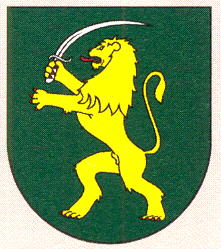 Príhovor starostu obce MedveďovÚvod1.	Východisková situácia poskytovania sociálnych služieb1.1.	Právny rámec poskytovania sociálnych služieb1.2.     Úlohy a kompetencie obce v zmysle platných sociálnych zákonov2.        Analýza demografických údajov a sociálnej situácieObyvateľstvoŠkolstvoSlužbyNezamestnanosť     Analýza stavu poskytovaných sociálnych služiebSociálne znevýhodnené skupiny Seniori           Nezamestnaní a zamestnanci s nízkym vzdelaním           Deti, mládež a rodiny v riziku sociálneho vylúčenia       Zdravotne postihnutí       Občania so sociálnymi a spoločenskými problémami.4.        Analýza požiadaviek prijímateľov sociálnych služieb4.1.     SWOT analýza v sociálnej oblasti5.       Určenie cieľov a priorít rozvoja sociálnych služieb obce5.1.    Priority rozvoja sociálnych služieb obce6.       Časový plán realizácie koncepcie rozvoja sociálnych služieb6.1.    Finančné podmienky7.       Spôsob vyhodnocovania koncepcie rozvoja sociálnych služieb8.       Podmienky s spôsob zmeny a aktualizácie KPSS9.       Súlad poskytovania sociálnych služiebZáverPrílohyPoužitá literatúraMini príručka pre komunitné plánovanie sociálnych služieb – Woleková - Mezianová, SOCIA Zákon NR SR č. 448/2008 Z. z. o sociálnych službách v znení neskorších právnych predpisovwww.sodb.infostat.skwww.medvedov.skNárodný strategický referenčný rámec – základný strategický dokument SR, na základe ktorého Slovenská republika môže využívať zdroje z fondov EÚ v programovom období 2007 – 2013 a Partnerská zmluva 2014 - 2020Programové vyhlásenie vlády 2016 – 2020-    Národné priority rozvoja sociálnych služieb na roky 2015 – 2020-    Revidovaný národný akčný plán      Dekády začleňovania rómskej populácie -    Stratégia rozvoja sociálnych služieb Trnavského samosprávneho kraja -    Národný akčný plán prechodu z inštitucionálnej na komunitnú starostlivosť v       systéme sociálnych služiebPríhovor starostu obce MedveďovVážení občania,prihováram sa k Vám aj touto cestou a to predstavením Komunitného plánu sociálnych služieb obce Medveďov, ktorý bol spracovaný v tomto roku v zmysle Zákona č. 448/2008 Z.z. o sociálnych službách, ktorý je platný od 1.1.2009. Komunitný plán je metóda, pomocou ktorej môžeme plánovať obsah a rozsah sociálnych služieb tak, aby zodpovedali špecifikám našej obce a potrebám našich občanov. Našou snahou je, aby sme postupne v ďalšom období zabezpečovali úlohy a ciele stanovené v Komunitnom pláne sociálnych služieb. Vďaka komunitnému plánu sa nám bude dariť adresnejšie a efektívnejšie využívať financie obecného rozpočtu pre skvalitnenie sociálnych služieb tam, kde je to potrebné a dôležité. Dokument je podkladom nielen pre odborníkov, ale pre všetkých obyvateľov obce.Preto všetkým realizátorom a poskytovateľom sociálnych služieb želám veľa úspechov pri mobilizácii zdrojov v obci a naplnenie spoločne plánovaných zámerov v obci.                                                                       Ladislav Morva                                                                        starosta obceÚvodVývoj spoločnosti zavádza do praxe nové pojmy, nové technológie, nové prístupy. Celá spoločnosť prechádza vývojovým procesom, ktorý si vyžaduje pulz doby. V tejto súvislosti sa do praxe zavádza aj pojem „komunitné plánovanie“, hoci jeho obsah rozhodne nie je novinkou. Zmyslom komunitného plánovania najmä v obciach je aktivizácia obyvateľstva a skvalitnenie poskytovania sociálnych služieb spoločným, koordinovaným postupom. Výsledkom komunitného plánovania by mala byť odpoveď na otázky typu:Aké sociálne služby treba vytvoriť?Aké sociálne skupiny potrebujú zvýšenú starostlivosť?Aké má obec ľudské, materiálne a finančné zdroje na poskytovanie sociálnych služieb?Cieľom komunitného plánovania je najmä posilňovanie sociálnej súdržnosti všetkých obyvateľov obce a predchádzanie sociálnemu vylúčeniu a sociálnej izolácii jednotlivcov a skupín. Komunitný plán obce sa vypracúva v súlade s národnými prioritami rozvoja sociálnych služieb s ohľadom na miestne špecifiká a potreby. Stratégia rozvoja sociálnych služieb obce v predpokladanom komunitnom pláne zahŕňa v sebe aktualizáciu kompetencií podľa novej legislatívy zákona o sociálnych službách, ktorý značne rozširuje pôsobnosť obce a prioritne podporuje rozvoj:zvyšovania kvality poskytovaných sociálnych služieb,komunitných a terénnych služieb,sociálneho poradenstva, prevencie a krízovej intervencie,odborného a osobného rastu zamestnancov v sociálnych službáchZmyslom komunitného plánovania je taktiež aktivizácia obyvateľstva a skvalitnenie poskytovania sociálnych služieb spoločným koordinovaným postupom, posilňovanie sociálnej súdržnosti všetkých obyvateľov obce a predchádzanie sociálnemu vylúčeniu a sociálnej izolácii jednotlivcov a skupín. Hlavným zámerom realizácie komunitného plánu sociálnych služieb je spokojnosť občanov s poskytovanými službami obci, zvýšenie kvality života, aktívny záujem ľudí o udržateľnosť a rozvoj komunity obce. Východisková situácia poskytovania sociálnych služiebPrávny rámec poskytovania sociálnych služiebV roku 2008 pristúpilo Ministerstvo práce, sociálnych vecí a rodiny SR k zásadnej zmene pri poskytovaní sociálnych služieb v Slovenskej republike. Prijatím zákona NR SR č. 448/2008 Z. z. o sociálnych službách a o zmene a doplnení zákona č. 455/1991 Zb. o živnostenskom podnikaní (živnostenský zákon) v znení neskorších predpisov, ktorý nadobudol účinnosť 1. januára 2009 sa stanovili nové postupy a formy poskytovania sociálnych služieb. V zákone o sociálnych službách sú podrobne upravené povinnosti poskytovateľa sociálnej služby. Ide napríklad o povinnosť poskytovateľa sociálnych služieb vypracovať a dodržiavať procedurálne, personálne a prevádzkové podmienky poskytovania sociálnych služieb tzv. štandardy kvality.Zákon o sociálnych službách rozdeľuje sociálne služby do 5 skupín v závislosti od povahy nepriaznivej sociálnej situácie alebo od cieľovej skupiny, ktorej sú určené:sociálne služby na zabezpečenie nevyhnutných podmienok na uspokojovanie základných životných potrieb (nocľaháreň, útulok, domov na pol ceste, nízko prahové denné centrum, zariadenie núdzového bývania),sociálne služby na podporu rodiny s deťmi (pomoc pri osobnej starostlivosti o dieťa a podpora zosúlaďovania rodinného života, zariadenie dočasnej starostlivosti o deti, nízkoprahové denné centrum pre deti a rodinu),sociálne služby na riešenie nepriaznivej sociálnej situácie z dôvodu ťažkého zdravotného postihnutia, nepriaznivého zdravotného stavu alebo z dôvodu dovŕšenia dôchodkového veku (zariadenie podporovaného bývania, zariadenie pre seniorov, zariadenie opatrovateľskej služby, rehabilitačné stredisko, domov sociálnych služieb, špecializované zariadenie, denný stacionár, opatrovateľská služba, prepravná služba, sprievodcovská a predčitateľská služba, tlmočnícka služba, sprostredkovanie osobnej asistencie, požičiavanie pomôcok),sociálne služby s použitím telekomunikačných technológií (monitorovanie a signalizácia potreby pomoci, krízová pomoc poskytovaná prostredníctvom telekomunikačných technológií),podporné služby (odľahčovacia služba, pomoc pri zabezpečení opatrovníckych práv a povinností, denné centrum, integračné centrum, jedáleň,  práčovňa, stredisko osobnej hygieny).Sociálna oblasť súvisí s dokumentmi vyššej úrovne a to:Národné priority rozvoja sociálnych služieb na roky 2015 – 2020Národný program rozvoja životných podmienok osôb so zdravotným postihnutím na roky 2014-2020 Národný akčný plán pre elimináciu a prevenciu násilia na ženách na roky 2014 – 2019 Národná stratégia na ochranu detí pre násilím Národná stratégia zamestnanosti do roku 2020 Stratégia SR pre integráciu Rómov do roku 2020 Koncepcia rozvoja sociálnych služieb TTSK  Národný akčný plán prechodu z inštitucionálnej na komunitnú starostlivosť v systéme sociálnych služieb na roky 2012 – 2015 Zákon č. 369/1990 Zb. o obecnom zriadení v znení neskorších predpisov Zákon č. 448/2008 Z.z. o sociálnych službách a o zmene a doplnení zákona č. 455/1991 Zb. o živnostenskom podnikaní v znení neskorších predpisov Zákon č. 305/2005 Z.z. o sociálnoprávnej ochrane detí a o sociálnej kuratele v znení neskorších predpisov Zákon č. 417/2013 Z.z. o pomoci v hmotnej núdzi a o zmene a doplnení niektorých zákonov Zákon č. 36/2005 Z. z. o rodine a o zmene a doplnení niektorých zákonov Zákon č. 5/2004 Z.z. o službách zamestnanosti a o zmene a doplnení niektorých zákonovŠtát priamo v § 83, odsek 2 zákona 448/2008 Z. z. o sociálnych službách ukladá obci vypracovanie a schválenie komunitného plánu sociálnych služieb na základe národných priorít rozvoja sociálnych služieb, v ktorom zohľadní miestne špecifiká a potreby fyzických osôb v oblasti sociálnych služieb poskytovaných na území obce a určí personálne, finančné, prevádzkové a organizačné podmienky na ich zabezpečenie.MPSVR SR vydalo Národné priority rozvoja sociálnych služieb na roky 2015 – 2020, ako záväzný dokument, vypracovaný v súlade so zákonom slúžiaci ako nástroj  štátnej politiky rozvoja sociálnych služieb a taktiež systémovým vyjadrením záujmov, úloh a podporných opatrení vlády SR v tejto oblasti. Národné priority rozvoja sociálnych služieb sú odzrkadlením reálnej situácie poskytovania sociálnych služieb v SR (najmä ich nedostupnosť, nedostatočné materiálno technické zabezpečenie, personálne podmienky poskytovania sociálnych služieb) a vychádzajú z potrieb identifikovaných v rámci SR a zároveň z priorít Európskeho spoločenstva (dostupnosť, prístupnosť sociálnych služieb, ich finančná udržateľnosť).Jedným z prierezových princípov národných priorít je deinštitucionalizácia sociálnych služieb a postupné znižovanie kapacity zariadení sociálnych služieb a prevádzkovanie zariadení s nízkou kapacitou (zariadenia rodinného typu) a podpora poskytovania terénnych a ambulantných sociálnych služieb a sociálnych služieb v zariadení s týždenným pobytom.Rozvoj sociálnych služieb je jedným z predpokladov hospodárskeho a sociálneho rozvoja obce, a preto je nevyhnutné, aby obec zohľadňovala rozvoj sociálnych služieb v súlade so stanovenými národnými prioritami.Úlohy a kompetencie obce v zmysle platných sociálnych zákonovKompetencie obcí v sociálnej oblasti sú rozsiahle a dotýkajú sa všetkých oblastí sociálneho zabezpečenia. Obec má nezastupiteľné miesto pri zabezpečovaní úloh spojených s riešením hmotnej aj sociálnej núdze občanov, sociálnej pomoci, sociálnoprávnej ochrany a sociálnej kurately a najmä v oblasti sociálnych služieb.Miestna legislatívavšeobecné záväzné nariadenia obce, ktoré sa týkajú sociálnej problematikyzásady poskytovania finančnej pomoci Zákon o sociálnych službách č. 448/2008 Z.z. a o zmene a doplnení zákona č. 455/1991 Zb. o živnostenskom podnikaní v znení neskorších predpisov dáva obci tieto hlavné kompetencie a úlohy:Podľa § 80 zákona 448/2008 Z.z. – Pôsobnosť obce-Obeca, vypracúva, schvaľuje Komunitný plán sociálnych služieb vo svojom územnom obvodeb, utvára podmienky na podporu komunitného rozvojac, je správnym orgánom v konaniach o    1, odkázanosti na sociálnu službu                                   - v zariadení pre seniorov                                  - v zariadení opatrovateľskej služby                                  - v dennom stacionári                                  - v odkázanosti na opatrovateľskú službu    2, zániku odkázanosti na sociálnu službu uvedenú v prvom bode,                      3, odkázanosti na sociálnu službu v prvom bode po zmene stupňa odkázanosti    4, povinnosti zaopatrených plnoletých detí alebo rodičov platiť úhradu za sociálnu            službu alebo jej časť podľa § 73 ods. 13, d) vyhotovuje posudok o odkázanosti na sociálnu službu podľa § 51,e) poskytuje alebo zabezpečuje poskytovanie   1. sociálnej služby v nízkoprahovom dennom centre, nocľahárni, zariadení pre         seniorov, zariadení opatrovateľskej služby a v dennom stacionári,   2. nízkoprahovej sociálnej služby pre deti a rodinu,   3. opatrovateľskej služby,   4. prepravnej služby,   5. odľahčovacej služby,   6. pomoci pri osobnej starostlivosti o dieťa podľa § 31,   7. terénnej sociálnej služby krízovej intervencie,f) poskytuje základné sociálne poradenstvo,g) môže poskytovať alebo zabezpečovať poskytovanie aj iných druhov sociálnej      služby podľa § 12,h) uzatvára zmluvu  1. o poskytovaní sociálnej služby,  2. o poskytovaní finančného príspevku pri odkázanosti fyzickej osoby na pomoc inej     fyzickej osoby pri úkonoch sebaobsluhy a finančného príspevku na prevádzku     poskytovanej sociálnej služby neverejnému poskytovateľovi sociálnej služby,i)zriaďuje, zakladá a kontroluje nocľaháreň, nízkoprahové denné centrum, zariadenie   pre seniorov, zariadenie opatrovateľskej služby a denný stacionár,j) môže zriaďovať, zakladať a kontrolovať aj iné zariadenia podľa tohto zákona,k) môže poskytnúť finančný príspevok podľa § 78a ods. 8 písm. a) a § 78aa ods. 5 na   základe písomnej zmluvy podľa osobitného predpisu a kontroluje hospodárenie s ním,l) poskytuje podľa § 75 ods.1 a 2 finančný príspevok pri odkázanosti fyzickej osoby na pomoc inej fyzickej osoby pri úkonoch sebaobsluhy a finančný príspevok na prevádzku poskytovanej sociálnej služby neverejnému poskytovateľovi sociálnej služby,m) môže poskytovať podľa § 75 ods. 6 finančný príspevok na prevádzku poskytovanej sociálnej služby neverejnému poskytovateľovi sociálnej služby,n) môže poskytovať podľa § 75 ods. 7 finančný príspevok na prevádzku poskytovanej sociálnej služby neverejnému poskytovateľovi sociálnej služby,o) kontroluje hospodárenie s finančným príspevkom pri odkázanosti fyzickej osoby na pomoc inej fyzickej osoby pri úkonoch sebaobsluhy a s finančným príspevkom na prevádzku poskytovanej sociálnej služby,p) ukladá opatrenia na odstránenie zistených nedostatkov pri výkone pôsobnosti ustanovenej v písmene o) a kontroluje ich plnenie,q) vedie evidenciu  1. posudkov o odkázanosti na sociálnu službu podľa stupňa odkázanosti fyzickej osoby na pomoc inej fyzickej osoby,  2. rozhodnutí podľa písmena c),  3. prijímateľov sociálnych služieb vo svojom územnom obvode,r) vyhľadáva fyzické osoby, ktorým treba poskytnúť sociálnu službu,s) poskytuje štatistické údaje z oblasti poskytovania sociálnych služieb štátnym orgánom sociálnych služieb na účely spracovania štatistických zisťovaní a administratívnych zdrojov,t) uhrádza poskytovateľovi zdravotnej starostlivosti zdravotné výkony na účely posúdenia odkázanosti na sociálnu službu,u) môže poveriť právnickú osobu, ktorú zriadila alebo založila, vykonávaním sociálnej posudkovej činnosti na účely vyhotovenia posudku podľa písmena d),v) vydáva písomné vyjadrenie podľa § 83 ods. 8.V ustanoveniach §§ 82 a 83 upravuje zákon o sociálnych službách úlohy obce v komunitnom rozvoji a komunitnom plánovaní:§ 82Komunitný rozvoj, komunitná práca a komunitná rehabilitáciaObec utvára podmienky na podporu komunitného rozvoja v oblasti         poskytovania sociálnych služieb podľa tohto zákona, na komunitnú prácu a           komunitnú rehabilitáciu na účel predchádzania vzniku alebo predchádzania        zhoršenia nepriaznivých sociálnych situácií a riešenia miestnych sociálnych        problémov.Komunitná práca je podpora aktivít členov miestnej komunity k svojpomocnému riešeniu problémov v rámci miestneho spoločenstva, najmä rozvojom sociálnych služieb.Komunitná rehabilitácia je koordinácia činnosti subjektov, ktorými sú najmä rodina, obec, vzdelávacie inštitúcie, poskytovatelia sociálnych služieb, zdravotnej starostlivosti….Cieľom komunitnej rehabilitácie je obnova alebo rozvoj fyzických schopností, mentálnych schopností  a pracovných schopností fyzickej osoby v nepriaznivej sociálnej situácií a podpora jej  začlenenia do spoločnosti. Za účelom vykonávania komunitnej rehabilitácie sa môžu zriaďovať komunitné centrá.§ 83Komunitný plán sociálnych služieb a koncepcia rozvoja sociálnych služiebObec vypracúva komunitný plán sociálnych služieb v spoluprácis inými poskytovateľmi sociálnych služieb v ich územnom obvode,s prijímateľmi sociálnych služieb v ich územnom obvode.Obec vypracúva a schvaľuje komunitný plán sociálnych služieb na základe národných priorít rozvoja sociálnych služieb, v ktorom zohľadňuje miestne špecifiká a potreby fyzických osôb v oblasti sociálnych služieb v územnom obvode.Komunitný plán sociálnych služieb a koncepcia rozvoja sociálnych služieb obsahujú najmä:analýzu poskytovaných sociálnych služieb podľa jednotlivých druhov sociálnych služieb, foriem sociálnych služieb a poskytovateľov sociálnych služieb v územnom obvode obce,analýzu požiadaviek prijímateľov sociálnych služieb a ďalších obyvateľov v územnom obvode obce na rozvoj sociálnych služieb podľa jednotlivých druhov sociálnych služieb, foriem sociálnych služieb a cieľových skupín v územnom obvode obce,analýzu demografických údajov a sociálnej situácie v územnom obvode obce,určenie cieľov a priorít rozvoja sociálnych služieb podľa jednotlivých druhov sociálnych služieb, foriem sociálnych služieb a cieľových skupín, vrátane kvantifikácie potrebnej kapacity týchto služieb, a ak ide o sociálnu službu v zariadení, potrebného počtu miest v jednotlivých druhoch zariadení v územnom obvode obce,časový plán realizácie komunitného plánu sociálnych služieb s určením kapacity jednotlivých druhov sociálnych služieb, foriem sociálnych služieb, a ak ide o sociálnu službu v zariadení, počtu miest v jednotlivých druhoch zariadení, v jednotlivých rokoch v členení na existujúcu kapacitu a kvantifikovanú potrebu navýšenia kapacity tak, aby boli vytvorené podmienky na zabezpečenie dostupnosti sociálnej služby pre obyvateľov obce a vyššieho územného celku, ktorí sú odkázaní na sociálnu službu, vrátane určenia finančných podmienok, personálnych podmienok, prevádzkových podmienok a organizačných podmienok, ktoré vytvára obec a zapojené subjekty na tvorbu a realizáciu komunitného plánu sociálnych služieb,spôsob každoročného vyhodnocovania plnenia komunitného plánu sociálnych služieb,podmienky a spôsob zmeny a aktualizácie komunitného plánu sociálnych služieb.Cieľom komunitného plánovania sociálnych služieb je:posilňovať sociálnu súdržnosť všetkých obyvateľov obcepredísť sociálnemu vylúčeniu a sociálnej izolácii ohrozených jednotlivcov a skupín opäť vtiahnuť do života komunity tých, ktorí stoja na jej okraji Obec schvaľuje komunitný plán sociálnych služieb a do 15 dní od jeho schválenia ho predkladá vyššiemu územnému celku, v ktorého územnom obvode sa nachádza.Komunita a komunitný rozvojKomunita je skupina osôb, ktorá žije v určitom zoskupení určenom najmä ulicou v obci alebo v časti a ktorú spájajú spoločné záujmy, hodnoty a ciele.Obec utvára podmienky na podporu komunitného rozvoja v oblasti poskytovania sociálnych služieb, na komunitnú prácu a komunitnú rehabilitáciu za účelom predchádzania vzniku alebo predchádzania zhoršenia nepriaznivých sociálnych situácií a riešenia miestnych sociálnych problémov.Komunitná práca v oblasti poskytovania sociálnych služieb je podpora aktivít členov miestnej komunity k svojpomocnému riešeniu sociálnych problémov v rámci miestneho spoločenstva, hlavne rozvojom sociálnych služieb.Komunitná rehabilitácia v oblasti poskytovania sociálnych služieb je koordinácia činnosti subjektov – rodina, mesto, vzdelávacie inštitúcie, poskytovatelia sociálnych služieb, poskytovatelia služieb zamestnanosti a poskytovatelia zdravotnej starostlivosti.Cieľom komunitnej rehabilitácie je obnova alebo rozvoj fyzických schopností, mentálnych schopností a pracovných schopností fyzickej osoby v nepriaznivej sociálnej situácií a podpora jej začlenenia do spoločnosti.Za účelom vykonávania komunitnej rehabilitácie sa môžu zriaďovať komunitné centrá.Účastníci komunitného plánu sociálnych služieb.Na trhu sociálnych služieb sa podieľajú traja aktéri – užívateľ, poskytovateľ a objednávateľ. Tieto tri skupiny sa sústavne a priebežne schádzajú a rokujú spolu o dohode, ako čo najlepšie naplniť predstavy a požiadavky každého z nich. Prijímateľ sociálnej služby – je fyzická osoba, ktorá využíva sociálne služby, nakoľko sa ocitla v nepriaznivej sociálnej situácií.Poskytovateľ sociálnej služby – je subjekt poskytujúci sociálne služby za podmienok stanovených zákonom alebo prostredníctvom právnickej osoby, ktorú zriadila na tento účel:verejný poskytovateľ – obec, vyšší územný celokneverejný poskytovateľ – neziskové organizácie, občianske združenia,...Objednávateľ sociálnej službyOsoba, ktorá zabezpečuje poskytovanie sociálnych služiebObec a vyšší územný celok  - subjekt, kompetencií ktorého je sociálna službaSociálna služba  je súbor odbornej, obslužnej alebo ďalšej činnosti, zamerané na: prevenciu vzniku nepriaznivej sociálnej situácie, riešenie alebo zmiernenie        nepriaznivej sociálnej situácie fyzickej osoby, rodiny alebo komunity,-    zachovanie, obnovu alebo rozvoj schopnosti fyzickej osoby viesť samostatný život        a podpora jej začlenenia do spoločnosti-    zabezpečenie nevyhnutných podmienok na uspokojovanie základných životných      potrieb fyzickej osoby,-    riešenie krízovej sociálnej situácie-    prevenciu sociálneho vylúčenia Sociálne bývanie    Úlohou štátu v rámci sociálnej politiky je vytvárať legislatívne a ekonomické podmienky pre dostupnosť bývania aj domácnostiam s nízkymi príjmami a pre sociálne ohrozené skupiny obyvateľstva. Keďže časť obyvateľstva nedisponuje dostatočnými finančnými prostriedkami na kúpu bytu, ani takou výškou príjmu, ktorá by mu umožnila splácať hypotekárny úver, sú tieto domácnosti odkázané na pomoc verejného sektora.Výstavbu nájomných bytov pre verejný nájomný sektor budú naďalej zabezpečovať hlavne obce. Je však potrebné vytvárať podmienky, aby sa do tejto výstavby mohli v širšej miere zapojiť aj neziskové organizácie a iné subjekty.Sociálna politika v oblasti bývania definuje špeciálne formy bývania určené pre nasledovné kategórie:1. občania, ktorí sa dostávajú do pozície skupín ohrozených sociálnym vylúčením,  napr.:občania, ktorí v dôsledku nízkej úrovne vzdelania a kvalifikácie vykonávajú iba príležitostné pomocné práce, prípadne sú bez práce,ľudia s fyzickým alebo mentálnym postihnutím,mládež po ukončení ústavnej alebo ochrannej výchovy,starí ľudia, osamelí rodičia s deťmi a mnohodetné rodiny,občania marginalizovanej rómskej komunity.marginalizované skupiny obyvateľstva, v najvyššej miere Rómovia, ktoré sa vyznačujú úplným sociálnym vylúčením napríklad v dôsledku straty bydliska, dlhodobej nezamestnanosti, závislosti od drog, nedostatočnej sociálnej prispôsobivosti  Pre bývanie týchto skupín obyvateľstva treba vytvárať podmienky najme v sociálnom bývaní zodpovedajúceho štandardu, alebo v prípade niektorých špecifikovaných sociálne ohrozených či vylúčených skupín v rôznych zariadeniach sociálnych služieb, v ktorých je poskytovaná osobitná sociálna alebo zdravotná starostlivosť a sú zabezpečené aj iné služby v závislosti od druhu a účelu zariadenia.Do kategórie sociálneho bývania možno zahrnúť:nájomné byty vo verejnom nájomnom bytovom sektore vrátane malometrážnych bytov určených  ako prvé bývanie pre mladé rodiny s tým, že nárok na takéto bývanie budú mať len domácnosti do stanovenej výšky príjmov,byty a iné formy bývania pre domácnosti s nízkymi príjmami a skupiny so špecifickými potrebami, ako napríklad byty pre občanov v sociálnej núdzi, s ťažkým zdravotným postihnutím, osamelých rodičov starajúcich sa o maloleté deti, mnohodetné rodiny, občanov po ukončení ústavnej alebo ochrannej výchovy, občanov s problémami sociálneho začlenenia a občanov bez prístrešia,byty nižšieho štandardu pre neplatičov nájomného a pre marginalizované skupiny obyvateľstvabyty pre bývanie starších ľudí, pričom sa bude vychádzať z majetkových pomerov budúcich užívateľov.Pre veľmi úzko špecifikované sociálne ohrozené či vylúčené skupiny obyvateľstva je bytová otázka zabezpečená vo forme zariadení sociálnych služieb. Medzi tieto zariadenia je možné zaradiť detské domovy, zariadenia pre seniorov, domovy sociálnych služieb, útulky atď.Zariadenia sociálnych služieb však neslúžia na zabezpečovanie bývania, ich prioritou je poskytovanie sociálnych služieb.Núdza Hmotná núdza je stav, keď príjem občana a fyzických osôb, ktoré sa s občanom spoločne posudzujú, nedosahuje životné minimum a občan a fyzické osoby, ktoré sa s ním posudzujú, si príjem nemôžu zabezpečiť alebo zvýšiť vlastným pričinením.Sociálna núdza je stav, keď si občan nemôže sám zabezpečiť starostlivosť o svoju osobu, o svoju domácnosť, ochranu a uplatňovanie práv a právom chránených záujmov alebo kontakt so spoločenským prostredím najmä vzhľadom na vek, nepriaznivý zdravotný stav, stratu zamestnania.Životné minimum je spoločensky uznaná minimálna hranica príjmov fyzickej osoby, pod ktorou nastáva stav jej hmotnej núdze.Osobitný príjemca je obec, alebo ak je to odôvodnené, iná právnická osoba alebo fyzická osoba. Osobitného príjemcu určuje rozhodnutím ÚPSVaR. Ak osobitný príjemca zabezpečuje dávku a príspevky vo vecnej forme, je povinný ich poskytovať za cenu obvyklú a na mieste dostupnom občanovi v hmotnej núdzi. ÚPSVaR určí osobitného príjemcu, ak sa doterajšou výplatou dávky a príspevkov nedosiahol účel. ÚPSVaR určí osobitného príjemcu po jeho predchádzajúcom súhlase. ÚPSVaR uvoľní osobitného príjemcu, ak pominuli dôvody na jeho určenie. Obec je osobitným príjemcom dávky a príspevkov na základe rozhodnutia ÚPSVaR aj vtedy, ak súhlasí, že bude vykonávať funkciu osobitného príjemcu voči všetkým občanom vo svojom územnom obvode, ktorým úrad priznal dávku a príspevky právoplatným rozhodnutím. Na takýto výkon osobitného príjemcu úrad s obcou uzatvorí dohodu. Osobitný príjemca zabezpečuje dávku a príspevky v peňažnej forme alebo vo vecnej forme a je povinný ich použiť len na prospech občana v hmotnej núdzi a fyzických osôb, ktoré sa s občanom v hmotnej núdzi spoločne posudzujú. ÚPSVaR dohliada, ako ním určený osobitný príjemca plní svoje povinnosti.Sociálne dávkyV minulosti bola hodnota sociálnej dávky často krát vyššia ako minimálna mzda či iný príjem. V novom systéme dávky v hmotnej núdzi a príspevky k dávke motivujú občana zmeniť jeho sociálnu a životnú situáciu. Hlavným cieľom týchto zmien je, aby si ľudia vlastným pričinením, aktivitou či majetkom pomohli a neboli závislí od sociálnych príjmov. Pomoc v hmotnej núdzi upravuje zákon č. 417/2013 Z. z. o pomoc v hmotnej núdzi a zákon o zmene a doplnení niektorých zákonov v znení zákona č. 125/2016 Z. z. účinnosťou od 1. 7. 2016.Jednorazovú dávku v hmotnej núdzi možno poskytnúť občanovi v hmotnej núdzi a fyzickým osobám, ktoré s ním spoločne posudzujú, ktorým sa vypláca dávka a príspevky najmä na:úhradu mimoriadnych výdavkov na nevyhnutné ošateniezákladné vybavenie domácnostizakúpenie školských potrieb pre nezaopatrené dieťana mimoriadne liečebné nákladytúto dávku možno poskytnúť do výšky preukázaných skutočných nákladov, najviac však do výšky trojnásobku životného minima. V súčasnosti dávku vypláca samospráva.Deti poberateľov dávky v hmotnej núdzi majú nárok na dotáciu na stravu. Dotáciu na stravu môžu čerpať žiaci základných škôl a deti v materských školách.        Analýza demografických údajov a sociálnej situácieZákladnou úlohou obce pri výkone samosprávy je starostlivosť o všestranný rozvoj svojho územia a o potreby jeho obyvateľov. Základným riadiacim dokumentom, ktorý usmerňuje všetky plánované rozvojové aktivity obce je PHSR obce.PHSR obce Medveďov  deklaruje rozšírenú víziu obce takto: Program hospodárskeho a sociálneho rozvoja obce je rozvojovým dokumentom, ktorého cieľom je dosiahnutie trvalo udržateľného hospodárskeho a sociálneho rozvoja obce s dôrazom na využitie miestnych zdrojov, pri súčasnom rešpektovaní limít a zachovaní rovnováhy v jednotlivých zložkách života a životného prostredia. Úspešná implementácia PHSR môže v obci Medveďov  napomôcť k zlepšeniu vybavenosti obce základnou infraštruktúrou, povzbudeniu podnikateľskej aktivity, rozvoju vidieckej turistiky, efektívnemu zvýšeniu využitia miestnych daností, aktivizácii miestneho obyvateľstva, oživeniu kultúrneho, športového a spoločenského života v obci, zlepšeniu sociálnej klímy a životného prostredia. Následne na to môže realizácia opatrení stanovených PHSR generovať príjmy a tým zvýšiť celkovú životnú úroveň obyvateľstva a zároveň postaviť pevné základy zodpovednej miestnej samosprávnosti .Sociálna analýza je súhrn faktorov v oblasti sociálnej, technologickej, ekonomickej a politickej. Ide o problémy a zámery na celoštátnej či nadnárodnej úrovni, ktoré majú vplyv na miestny rozvoj sociálnych služieb. Jednotlivé faktory sa vzájomne ovplyvňujú a nemožno ich posudzovať oddelene.Technologické faktory ovplyvnia tempo inovácií v technológiách, najmä informačných, podstatne zvyšujú produktivitu i kvalitu výroby. Z technologického hľadiska došlo k výraznému zlepšeniu kvality zariadení a objektov pre sociálne účely, stým však súvisí aj nárast financií potrebných na ich získanie, prevádzku a údržbu. Postupná informatizácia spoločnosti spôsobuje, že informácie z akejkoľvek oblasti sú šírené a dostupné rôznym spôsobom. V súčasnosti je možné poskytovať sociálne služby s využitím telekomunikačných technológií.Sociologické faktory majú najväčší vplyv na vývoj spoločnosti a to:demografické zmeny – znižovanie celkového počtu obyvateľov, znižovanie počtu detí a zvyšovanie počtu seniorovzmeny v životnom štýle – rýchle životné tempo, viac stresu a menej pohybových aktivít, konzumný spôsob života, nárast kriminality a drogových závislostí, zhoršujúci sa zdravotný a fyzický stav populácie, vplyv techniky a médií,oslabovanie tradičných ľudských hodnôt – zhoršovanie medziľudských vzťahov a komunikácie, peniaze ako meradlo hodnôt, kríza rodiny, zvyšovanie počtu rozvodov a deti narodených mimo manželstva.Ekonomické faktory, ktoré svojimi zmenami za posledných dvadsať rokov ovplyvnili vývoj celej spoločnosti. V oblasti služieb vo verejnom záujme došlo k zmenám systému v oblasti organizácie, riadenia aj financovania. Od 1.júla 2002, kedy sa začala decentralizácia verejnej správy, prešli sociálne zariadenia a služby do pôsobnosti samospráv. Zariadenia získali viac kompetencií, v súčasnosti majú možnosť uchádzať sa o finančné prostriedky z fondov EÚ.Politické faktory určuje parlament a vláda zákonmi a programovými vyhláseniami alebo rozhodnutím vstúpiť do EÚ a NATO, zavedenie eura na Slovensku. Programovým vyhlásením Vláda SR sa zaviazala poskytovať pre obyvateľov taký sociálny program, ktorý bude garantovať udržanie a rozvoj ľudských, hospodárskych, sociálnych a kultúrnych práv smerujúcich k dôstojnej životnej úrovni každého človeka. Systém sociálnej politiky bude nastavený tak, aby bol sociálne spravodlivý, transparentný, trvalo finančne udržateľný a aby zabezpečil rovnosť príležitosti. K prioritám vlády v sociálnej oblasti patrí politika zamestnanosti, pracovné vzťahy a sociálny dialóg, sociálne zabezpečenie, podpora rodiny, podpora rodovej rovnosti a efektívnosti inštitúcií.      V snahe zabezpečiť kontinuitu a efektivitu poskytovaných sociálnych služieb a súčasne v snahe podporiť zotrvanie ľudí odkázaných na pomoc čo najdlhšie v ich prirodzenom rodinnom prostredí v súčasnosti prebieha proces deinšitucionalizácie sociálnych služieb na Slovensku. Vláda SR schválila dňa 30. 11. 2011 Stratégiu deinštitucionalizácie systému sociálnych služieb a náhradnej starostlivosti (ďalej len „Stratégia DI“). Slovenská republika sa týmto dokumentom hlási k  celosvetovému trendu systematického odstraňovania dôsledkov dlhodobo uplatňovaného, ale už historicky prekonaného modelu inštitucionálnej izolácie a segregácie ľudí vyžadujúcich dlhodobú pomoc a starostlivosť v špecializovaných zariadeniach, menovite detí v náhradnej starostlivosti a ľudí so zdravotným postihnutím, seniorov, a jeho nahradenie alternatívnym modelom služieb a opatrení, svojím charakterom čo najviac podobným podmienkam bežného života.Základným zámerom deinštitucionalizácie v Slovenskej republike je vytvorenie a zabezpečenie podmienok pre nezávislý a slobodný život všetkých občanov, odkázaných na pomoc spoločnosti,  v prirodzenom sociálnom prostredí komunity, prostredníctvom komplexu kvalitných alternatívnych služieb vo verejnom záujme. Dňa 14. 12. 2012 bol schválený  Národný akčný plán prechodu z inštitucionálnej na komunitnú starostlivosť v systéme sociálnych služieb. Vypracovanie Národného akčného plánu DI je jednou zo základných úloh  Stratégie DI. Národný akčný plán DI predstavuje základný plánovací dokument Stratégie DI v oblasti prechodu z inštitucionálnej na komunitnú starostlivosť v systéme sociálnych služieb v Slovenskej republike.Poloha obce: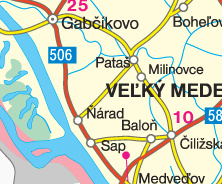 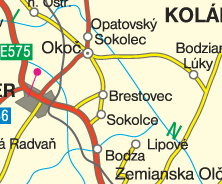 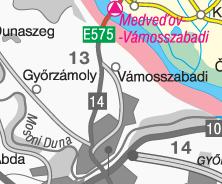 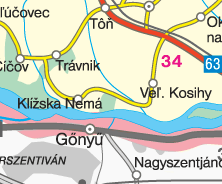 Začiatok formuláraSpodná časť formuláraObec Medveďov v Podunajskej nížine v južnej časti Žitného ostrova na mladom agradačnom vale Dunaja. Celková výmera územia obce je 1 039 ha. Intravilán obce leží v nadmorskej výške od 112 m n. m. – do 115 m n. m., stred obce vo výške 114 m n. m., územie sa zaraduje do klimaticky  teplej oblasti, suchej klímy, s malou inverziou teplôt. . Rovinný chotár tvoria mladšie treťohorné jazerné uloženiny, štrky a piesky kolárovskej formácie, na povrchu mocná vrstva riečnych dunajských uloženiu. Na juhu tečie Dunaj, na severe Čabiansky kanál. V južnej časti pozdĺž Dunaja je lužný les a severná časť je odlesnená. Má nivné a lužné pôdy.Chotár obce sa využíva na poľnohospodárske a taktiež na turistické a rekreačné účely.Poloha obce je veľmi výhodná vzhľadom na to, že obec sa nachádza v tichej prírodnej lokalite, v blízkosti štátnej hranice s Maďarskom a preto je možné ju považovať za obec s veľkým potenciálom rozvoja, rekreácie a agroturistiky. Obec Medveďov je súčasťou okresu Dunajská Streda je členom regiónu „Podunajsko“, mikroregiónu „Združenie obcí Medzičilizia“ a územne patrí do Trnavského samosprávneho kraja.Vznik obce:Obec je doložená z roku 1252 ako Medwe, z roku 1252 ako Medwe, z roku 1443 ako Medvve et Kendermedwe, z roku 1472 ako utraque Medwe, z roku 1484 ako Kysmedwe, z roku 1773 ako Medve, z roku 1948 ako Medveďov, maďarsky Medve.
Obec sa spomína z roku 1252. Patrila hradu Bratislava, v 17. storočia ju získali Héderváryovci a nejaký čas patrila do Komárňanskej župy. Pred rokom 1609 ju spustošili Turci. V roku 1720 mala 12 daňovníkov, v roku 1828 mala 67 domov a 469 obyvateľov. Od 18. storočia tadiaľto viedla poštová trať do Bratislavy a miesto starého brodu od druhej polovice 19. storočia zaviedli parný prievoz. Obyvatelia sa zaoberali poľnohospodárstvom. V rokoch 1938-45 bola pripojená k Maďarsku.Po záplavách v roku 1965 obec bola celkom prestavaná. Boli vybudované nové rodinné domy a budovy  pre potreby verejnosti a podnikanie.Charakter zloženia obyvateľstva prešiel početnými zmenami zapríčinenými osídľovaním v krízových rokoch.ObyvateľstvoV obci Medveďov podľa posledných údajov k 31. 12. 2017 býva 548 obyvateľov. Štatistické údaje o vývoji počtu obyvateľov nám ukazujú že nárast obyvateľstva sa mení rozvojom hospodárstva v regióne a v poslednej dobe badať po kolísavom náraste ustálenie počtu obyvateľstva. Podrobný vývoj obyvateľov obce ukazuje tabuľka č. 2.Obyvatelia obce: národnostne dominantná - maďarská národnosť 87,81%, ďalej slovenská 10,25 %, česká 0,88 %, rómska 0,53 % a iná nezistená 0,53%.  Rómsku komunitu / 0,53 %/  je ťažké štatisticky vykázať, nakoľko sa hlási buď slovenskej alebo inej národnosti. Obyvatelia obce boli v minulosti prevažne poľnohospodári a remeselníci.  Podľa  ŠÚ  2013 v obci žilo 546 obyvateľov, z toho  324 žien (59,34%) a 222 mužov (40,66%). Tabuľka č. 1 Obyvateľstvo podľa vekovej štruktúryVek			Počet		% zastúpenia0 – 14		             64		           11,64 %15- 60 muži              161                       15- 59 ženy              188                         63,45 %60 – viac	            137                         24,91 %SPOLU:	            550                       100,00 %Index starnutia:  214,06Zdroj: ŠÚ SR 2016Tabuľka č. 2 Vývoj počtu obyvateľov obce MedveďovRok		Počet obyvateľov      Index starnutia1991                         590                106,782001                         583                140,22        2006                         563          2007                         5712008                         5742009                         586                                                  2010                         583                177,332011                         563                200,002012                         559               2013                         5462016                         550                214,062017                         548    Zdroj: sodb.infostat.sk Kvôli porovnateľnosti údaje sú počítané bilančnou metódou.Vplyv demografického vývoja na vekové zloženie obyvateľstva v sledovaných skupinách  sa od celorepublikového priemeru odlišuje. Vekové zloženie obyvateľstva SR sa za posledných 10 rokov sa zmenilo, proces starnutia sa zintenzívnil. Keď porovnáme vekovú štruktúru obyvateľstva v obci za posledné roky tak vidíme, že obyvateľstvo prestarnuté. Štatistické údaje  a hlavne index starnutia nám ukazuje, že za posledných 10 - 15 rokov z relatívne vyrovnaného podielu obyvateľstvo začalo starnúť a obec stále viac prepadáva do negatívnych čísiel. Štruktúra obyvateľstva obce v dôsledku stagnácie počtu obyvateľov predproduktívnom veku oproti stálej prevahe poproduktívneho obyvateľstva v blízkej budúcnosti prinesie demografický problém v sociálnej starostlivosti obyvateľstva. Jediná pomoc by bola nárast počtu obyvateľstva o mladé rodiny.Kvôli permanentnej prevahe poproduktívneho obyvateľstva treba uvažovať o doplnení vhodnej formy poskytovania sociálnej služby v obci. Vhodnou alternatívou do budúcna môže byť zabezpečenie permanentnej opatrovateľskej služby a stravovania, zreteľom na zotrvanie prijímateľov v domácom prostredí alebo v komunite, k vytvoreniu podmienok pre plnohodnotný spoločenský a kultúrny rozvoj cieľovej skupiny. Nakoľko finančné možnosti obce sú obmedzené, obec podporuje prípadnú snahu subjektov poskytujúce sociálne služby na zabezpečenie potrebných služieb pre obec.Školstvo   V obci Medveďov sa nachádza výchovné zariadenie Materská škola. Žiaci z obce Medveďov navštevujú základnú školu v susednej obci Čiližská Radvaň. Pre deti predškolského veku je zabezpečená celodenná starostlivosť v obci. V materskej škole pracujú kvalifikovaní pedagogickí zamestnanci, ktoré pripravujú pre deti bohatý edukačný program. Budova materskej školy je umiestnená v areály s dostatkom zelene, ideálne pre celodenný pobyt detí. Počet deti v materskej škole je 11.Zo sociálneho hľadiska existencia pedagogického dozoru v obci kladne vplýva na dospievajúcu mládež.SlužbyV obci je zastúpenie najmä drobných živnostníkov. Ich existencia na území obce značne vplýva na finančné možnosti obce a obyvateľstva. Všetky podnikateľské subjekty  pôsobia na komerčnej báze. Niektorí podnikatelia majú len sídlo v obci a svoju podnikateľskú aktivitu vykonávajú mimo obce. Tabuľka č. 3  Odvetvová štruktúra subjektov pôsobiacich v obciOdvetvie		Počet prevádzok Poľnohospodárstvo	           20		 Maloobchod		             3Služby                                38Spoločnosti                          5		Zdroj: Vsetkyfirmy.skMiera ekonomickej aktivity v obci je okolo 46 %, časť obyvateľstva je napojená na štátne sociálne dávky. Narastá skupina občanov, ktorí nevedia hospodáriť s finančnými prostriedkami. 87 % ekonomicky aktívnych obyvateľov odchádza za prácou mimo obce. Čiastočne existujú možnosti zamestnávať obyvateľov s najnižším vzdelaním.Zdravotníctvo, kultúra, športSpoločenský život je veľmi aktívny, na ktorom sa zúčastnia vekové kategórie od detí po seniori. Športovo-rekreačné zariadenia a aktivity  –  Detské ihrisko, Futbalové ihrisko, turistika, cykloturistika,  možnosti pre poľovníctvo a rybolov ...Kultúrne zariadenia a aktivity –  Knižnica, Kultúrny dom, internet ... Detský karneval, MDŽ, Spomienkové slávnosti 1848/49, Stavanie mája, Deň matiek, MDD, Deň obce, Hodové slávnosti, Deň úcty k starším, Mikuláš, ...  V obci  nie je zdravotné stredisko s lekárňou.  Revitalizácia obce ešte je dokončená. Obec o dianí v obci informuje obyvateľstvo a širokú verejnosť prostredníctvom internetovej stránky www.medvedov.sk .  V obci sú vytvorené podmienky  na uskutočňovanie rôznych obecných, kultúrnych a športových podujatí, ktoré poskytujú občanom i turistom ideálne podmienky na stretávanie sa pri rôznych príležitostiach a prostredie pre trávenie voľného času. NezamestnanosťEkonomicky aktívne obyvateľstvo pracuje v priemyselnej výrobe, dochádzajú denne za prácou a v poľnohospodárstve a s ním súvisiacich službách.Štatistické údaje v tejto oblasti sú dosť relatívne čísla. Každá inštitúcia si vedie svoju vlastnú štatistiku podľa vlastných kritérií. Obec nemá k dispozícii informácie o zamestnaní svojich občanov, k dispozícii sú iba údaje z Úradu práce, sociálnych vecí a rodiny, ktorý vedie evidenciu uchádzačov o zamestnanie (tento údaj však nezahŕňa celkový počet nezamestnaných z dôvodu chýbajúcich údajov o dobrovoľne nezamestnaných). Taktiež nie je k dispozícii údaj o počte osôb, ktorí pracujú v zahraničí.Skrytú nezamestnanosť, t. j. nezamestnanosť ľudí, ktorí nie sú evidovaní ako uchádzači o zamestnanie, alebo boli z evidencie z rôznych dôvodov vyradení, nie je možné zistiť. Taktiež počet evidovaných nezamestnaných uchádzačov o zamestnanie nekorešponduje s počtom občanov nachádzajúcich sa v hmotnej núdzi. Najmenšie šance umiestniť sa na trhu práce majú hlavne starší občania nad 50 rokov, taktiež absolventi škôl, občania so zmenenou pracovnou schopnosťou, občania s nízkou úrovňou vzdelania a dlhodobo nezamestnaní. Kým pre starších ľudí je typické, že nie sú schopní pružne reagovať na zmenu trhu práce, absolventi škôl majú problém nájsť si svoje prvé zamestnanie kvôli nedostatočnej praxi.Z dostupných informácií bol zostavený prehľad o miere  nezamestnaných :Rok:			Miera nezamestnaných:2001                                     7,38 %2011                                     4,44 %2016                                     9,00 %      2017                                     8,20 %ÚPSVaR Dunajská StredaUvedené údaje odzrkadľujú nástup trendu, na jednej strane pozitívny, že región drží nezamestnanosť na úrovni ako je celoslovenský priemer, ale na druhej strane badať odliv obyvateľstva za prácou z územia. 87 % ekonomicky aktívnych obyvateľov odchádza za prácou mimo obce. Počet uchádzačov sa bude pravdepodobne ešte zvyšovať z dôvodu redukovania prevádzok nielen v obci, ale aj v širokom okolí. V dôsledku tejto skutočnosti mesto zaznamenáva nepriaznivý trend vo vývoji ekonomiky a preto by mal  podporovať aktivity podnikateľského sektora pri vytvorení nových pracovných miest.Analýza stavu poskytovaných sociálnych služiebVýchodiskom k spracovaniu analýzy stavu poskytovaných sociálnych služieb boli dostupné údaje v územnom obvode obce, získané osobným, telefonickým a elektronickým kontaktom s poskytovateľmi sociálnych služieb od Úradu práce sociálnych vecí a rodiny. Sociálna služba môže byť poskytovaná ambulantnou formou, terénnou formou, pobytovou formou alebo inou formou podľa nepriaznivej sociálnej situácie a prostredia, v ktorom sa fyzická osoba zdržiava. V zmysle zákona o sociálnych službách má poskytovanie sociálnych služieb v prirodzenom prostredí klienta prednosť pred pobytovou formou. Z uvedeného dôvodu sa kladie a aj v budúcnosti bude klásť dôraz na rozvoj ambulantných a terénnych sociálnych služieb, čo je aj v súlade s Národnými prioritami rozvoja sociálnych služieb na obdobie rokov 2015 – 2020. Sociálna infraštruktúra je určená na uspokojovanie potrieb obyvateľstva. Jej rozmiestňovanie je spojené so štruktúrou osídlenia ako aj veľkosťou obce. Sociálne služby podľa druhu sú: Sociálne služby na zabezpečenie nevyhnutných podmienok na uspokojovanie základných životných potrieb v zariadeniach. Sociálne služby na podporu rodiny s deťmi. Sociálne služby na riešenie nepriaznivej sociálnej situácie z dôvodu ťažkého zdravotného postihnutia, nepriaznivého zdravotného stavu alebo z dôvodu dovŕšenia dôchodkového veku. Sociálne služby s použitím telekomunikačných technológií. Podporné služby. Sociálne služby možno účelne a vhodne spájať. V obci nepôsobí sociálne zariadenie, v ktorom je možné zabezpečiť sociálnu službu odkázaným v zariadení. V blízkosti obce sa nachádza  sociálne zariadenie, najbližšie v Gabčíkove, kde je možnosť zabezpečiť potrebné sociálne služby v zariadení. Opatrovateľská služba nie je v prevádzke. Sociálne služby pre túto sociálnu skupinu v súčasnosti zabezpečuje aj rodina s využitím ďalších systémov sociálneho zabezpečenia a pomoci cez dávky. Na koordináciu sociálnej služby obec nemá vytvorenú funkciu sociálneho pracovníka – na posúdenie problému fyzickej osoby, rodiny alebo komunity, poskytnutie základných informácií o možnostiach riešenia problému a podľa potreby aj odporúčanie a sprostredkovanie ďalšej odbornej pomoci. Chýba práca terénneho pracovníka na vyhľadávanie a evidenciu občanov odkázaných na sociálnu službu je spojená s opatrovateľskou službou. V poslednej dobe badať ťažkosti s umiestnením odkázaných na pomoc v zariadeniach. Je nevyhnutné vytvorenia sociálneho zariadenia pre potreby obce a regiónu v spolupráci s VÚC, regionálnym združením obcí alebo s tretím sektorom, nakoľko za niekoľko rokov kvôli prestarnutiu obyvateľstva vznikne problém so sociálnymi službami  v obci.  Preto obec podporuje aktivity subjektov na vytvorenie sociálneho zariadenia pre potreby obce a regiónu. Vhodnou alternatívou do budúcna môže byť permanentné zabezpečenie poskytovania opatrovateľskej služby a stravovania, zreteľom na zotrvanie prijímateľov v domácom prostredí, k vytvoreniu podmienok pre plnohodnotný spoločenský a kultúrny rozvoj cieľovej skupiny. Nakoľko finančné možnosti obce sú obmedzené, obec podporuje prípadnú snahu subjektov poskytujúce sociálne služby na zabezpečenie potrebných služieb pre potreby obce.Obec poskytuje najmä tieto sociálne služby:- dohľad nad nesvojprávnymi občanmi (spolupráca s okresným súdom)- funkcia osobitného príjemcu sociálnych dávok- návštevy jubilujúcich starších občanov ( narodeniny, výročia svadby)- stretnutia dôchodcov- pomoc v krízových situáciách (živelná pohroma, rodinná tragédia....).- poskytovanie finančnej podpory odkázaným- v prípade potreby zabezpečenie opatrovateľskej služby - v prípade potreby zabezpečenie stravovania odkázanýchObec v prípade potreby podporuje:- poskytovanie sociálnych služieb s verejnými a neverejnými poskytovateľmi pre potreby obce.Sociálne znevýhodnené skupinyCieľovým zameraním sociálnej práce je nielen jednotlivec, ale najmä skupina, komunita a sociálne prejavy, ktoré sa ich týkajú. Ide o subjekt, ktorý je definovaný spoločným znakom odvodeným od sociálneho znevýhodnenia, t.j. od znaku, ktorý  ho posúva do polohy závislosti na iných osobách alebo na štátnych opatreniach. Celkový počet obyvateľov komunity má trvale klesajúcu tendenciu, čo preukazuje úbytok populácie ako aj migrácia, tento vývoj z dlhodobého hľadiska môže pôsobiť problémovo aj na oblasť sociálnych služieb. Veková štruktúra, ktorá je súčasnosti relatívne stabilizovaná má vzhľadom k vysokému rastu indexu starnutia a indexu ekonomickej závislosti jednoznačnú tendenciu ďalšieho a trvalého nárastu poproduktívnej kategórie populácie v komunite, čo je vo väzbe na ďalšie skutočnosti významným faktorom a indikátorom pre plánovanie sociálnych služieb pri ktorých je nevyhnutné venovať vzrastajúcu pozornosť práve tejto vekovej kategórií, nakoľko starnutie nie je možné žiadnym spôsobom zastaviť.   Z dostupných demografických údajov na základe štatistického predpokladu sme vypočítali počet občanov, ktorí budú potrebovať istú formu sociálnej pomoci, prípadne sociálnych služieb. Použili sme pri tom orientačné údaje, ktoré vymedzujú potrebu sociálnych služieb vo vzťahu k veku, miere závislosti na pomoc pri sebaobsluhe a zdravotného postihnutia.    Sociálne znevýhodnené skupiny v našej obci môžeme rozdeliť na:seniorinezamestnaní a zamestnanci s nízkym vzdelanímdeti a mládež a rodiny v riziku sociálneho vylúčeniauchádzači o zamestnanie so zdravotným postihnutímobčania so sociálnymi a spoločenskými problémami.Obec sa v rámci svojich možností snaží kompenzovať určité sociálne znevýhodnenie.SENIORIIdentifikácia problémovchýba vyhľadávacia činnosť občanov odkázaných na sociálnu pomoc osamelí seniori so zdravotnými problémamije málo informácii o poskytovateľoch sociálnych služiebnie je vyriešená bezbariérovosť v obcichýba miestna legislatívaSlužby určené seniorom sú poskytované občanom, ktorí dosiahli vek rozhodný pre priznanie starobného dôchodku a ocitli sa v situácií vyžadujúcej podporu komunity, je možné charakterizovať túto skupinu týmito spoločnými prejavmi:predlžovanie individuálneho aj priemerného vekunárast miery chorobnosti a tým aj závislosti na sociálnej pomocivdovstvo – skôr, či neskôr strata životného partnera a s tým súvisiace sociálne a ekonomické zmenystále existujúci využiteľný potenciál jedincov k aktivitám vo svoj prospech aj v prospech komunityZ hľadiska početnosti ide i jedinú sociálnu kategóriu populácie, ktorá má trvale a prirodzene vzostupnú tendenciu svojho rastu premietajúcu nárastu v porovnaní k pomeru k ostatným kategóriám populácie komunity. Podľa údajov ŠÚ SR máme k dispozícii tieto údaje:Počet obyvateľov      predprod. vek/%	   produktívny vek/%    poproduk. vek/%2001/     583                    92/15,78%  	           362/62,09%	          129/22,13%2010/     583                    75/12,87%                  375/64,32%           133/22,81%2016/     550	                   64/11,64%                  349/63,45%           137/24,91%Zdroj: statistics.skObčania nad 60 rokov tvoria necelých 25 % z celkového počtu obyvateľov, to znamená, že ide o najväčšiu skupinu odkázanú alebo perspektívne odkázanú na sociálne služby. Keď porovnáme jednotlivé roky, tak vidíme, že počet a podiel ľudí predproduktívneho veku klesá oproti poproduktívnym. Poproduktívne obyvateľstvo stále prevyšuje počet i podiel predproduktívnych. Podľa prepočtov  bude opatrovateľskú službu v blízkej budúcnosti permanentne potrebovať 4 – 6 obyvateľov a umiestnenie v sociálnom zariadení 4 osoby.Obec vytvára technické a materiálne podmienky na činnosť základnej organizácie Jednoty dôchodcov Slovenska v obci Medveďov, ktorá organizuje pre seniorov kultúrno-spoločenské aktivity v obci. Svojou aktivitou inšpiruje mladšiu generáciu v obci. Opatrovateľská službaOpatrovateľská služba je starostlivosť v domácom prostredí, zatiaľ je to jediná forma terénnych sociálnych služieb v komunite obce pre kategóriu seniorov, Obsah a rozsah ich poskytovania je prevažne zameraný na samotnú a limitovane chápanú opatrovateľskú službu poskytovanú len v časovo úzko vymedzenom rozsahu, ktorý dovoľuje vykonávať len vlastné úkony pomoci a ošetrovateľských činností.  Celodenné poskytovanie opatrovateľskej služby v súčasnosti nie je prevádzke. Vlastná legislatíva na poskytovanie sociálnej služby na území obce Medveďov je vypracovaná a schválená obecným zastupiteľstvom – VZN 2/2018.  Táto služba nakoľko nie je v prevádzke, nie je zapísaná do Registra poskytovateľov sociálnych služieb Trnavského samosprávneho kraja, obcou Medveďov.Jedáleň pre dôchodcov – nie je, stravovanie v prípade potreby obecný úrad  vie zabezpečiť od registrovaného dodávateľa stravy. Postup a podmienky pri poskytovaní stravovania dôchodcom a zdravotne postihnutým občanom v obci nie sú upravené Zásadami alebo VZN.   Trnavský samosprávny kraj prevádzkuje v obci DSS pre dospelých.Identifikačné údaje a presný rozsah činností verejného poskytovateľa v územnom obvode obce Medveďov sú uvedené v kapitole č. 9 Súlad poskytovania sociálnych služieb v územnom obvode obce.Obec nedopláca ekonomicky oprávnené náklady za obyvateľa obce umiestneného v  sociálnom zariadení. Bezbariérovosť v obci nie je riešená.Treba vypracovať a vyriešiť nasledovné :V prípade potreby zabezpečiť opatrovateľskú službu.V prípade potreby zabezpečiť pobytovú sociálnu službu.V prípade potreby zabezpečiť stravovanie.VZN alebo zásady, ktorým sa určuje postup pri poskytovaní stravovania dôchodcom a zdravotne postihnutým občanom v obci.Na základe vyhlášky  Ministerstva životného prostredia SR č. 532/2002, ktorou sa ustanovujú podrobnosti o všeobecných technických požiadavkách na výstavbu a o všeobecných technických požiadavkách na stavby užívané osobami s obmedzenou schopnosťou pohybu a orientácie treba vyriešiť bezbariérovosť v obci.Priebežne monitorovať potreby seniorov (1x ročne prieskum).NEZAMESTNANÍ A ZAMESTNANCI S NÍZSKYM VZDELANÍMIdentifikácia problémovskupina občanov stratila záujem o prácu a zamestnaniechýbajú možnosti zamestnať obyvateľov s nízkym vzdelanímchýba systém motivácie a sprevádzania pre rozvoj zamestnanosti – agentúra podporovaného zamestnávania, príležitostných prác, podporovanej prácenarastá skupina občanov, ktorí nevedia hospodáriť s finančnými prostriedkaminie je vybudované prepojenie a presun informácií medzi občanmi, samosprávou odborníkmi, ÚPSVaRV spolupráci s ÚPSVaR Dunajská Streda, obec v prípade potreby organizuje verejnoprospešné práce - menšie obecné služby. Vo väčšine prípadov by sa jednalo  o najodkázanejšie skupiny občanov. Aktivačné práce sa vykonávajú v súlade so zákonom 5/2004 Z. z. o službách zamestnanosti. Zároveň obec podľa zákona 369/1990 Z.z. o obecnom zriadení má možnosť uzatvárať Dohodu o podmienkach vykonávania menších obecných služieb pre obec  s uchádzačmi o zamestnanie, ktorí nespĺňali podmienky na podpísanie dohody s ÚPSVaR. V rámci tejto činnosti podporuje udržiavanie pracovných návykov u osôb, ktoré majú problém uplatniť sa na trhu práce. Dlhodobo nezamestnaní občania sa stavajú čoraz väčším problémom. Najčastejším dôvodom dlhodobého zotrvávania v režime nezamestnanosti je ich nedostatočné alebo minimálne vzdelanie a nízka zručnosť pre potreby trhu práce. Túto skupinu nezamestnaných charakterizuje predčasné ukončenie vzdelania, nevyhovujúca kvalifikácia z pohľadu ponuky voľných pracovných miest, strata pracovných návykov a motivácia pracovať, čím sa stavajú neuplatniteľným na trhu práce. Cieľom zámeru je  zlepšenie pracovných návykov, zlepšenie životných podmienok znevýhodnených uchádzačov o zamestnanie a zotrvanie v pracovnom procese aj po skončení doby poskytovania príspevku. Obec má záujem pomôcť svojim občanom v hmotnej núdzi zamestnať sa. Pre občana je to okrem finančného  aj morálne ocenenie, že je užitočný a má možnosť zaradiť sa do kolektívu. Nezanedbateľná je aj možnosť vylepšiť si rodinný rozpočet. U dlhodobo nezamestnaných klesá s časom aj sebavedomie a tým aj schopnosť prezentovať sa pred potenciálnym zamestnávateľom. Podprogram Aktivačné služby – Malé obecné služby sa týka aktivít v obci, údržbu verejných priestranstiev, obecných budov, zberu separovaného odpadu v obci,  prostredníctvom nezamestnaných občanov pracujúcich v obci v rámci aktivačných prác a zamestnaných v spolupráci s úradom práce. Momentálne táto činnosť na základe § 52-5/2004 je prevádzke s 1 obyvateľom obce. Na dobrovoľných službách sa nezúčastní nikto z obyvateľov obce.  Financie v prípade potreby sú zabezpečené z ÚPSVaR Dunajská Streda. Proces poklesu nezamestnanosti sa snaží ÚPSVaR podporovať organizovaním rekvalifikačných kurzov, tak aby spĺňali požiadavky budúcich zamestnávateľov a zároveň uchádzačov o zamestnanie, ale aj zamestnávateľov motivovať prostredníctvom aktívnych opatrení na trhu práce – zákon o službách zamestnanosti č. 5/2004 Z.z..Treba vypracovať a vyriešiť nasledovné :Pomoc pri rekvalifikácií dlhodobo nezamestnaných. DETI A MLÁDEŽ A RODINY V RIZIKU SOCIÁLNEHO VYLÚČENIAIdentifikácia problému chýba vyhľadávacia činnosť sociálne slabších rodín s deťmi, ktoré potrebujú pomocdeti zo sociálne slabších rodín majú stravovacie problémynevhodné trávenie voľného časurodiny s deťmi sú často na hranici životného minimachýba miestna legislatívaMládež v obci  je organizovaná, infraštruktúra na zabezpečenie činnosti voľného času sa nachádza v Kultúrnom dome  v spolupráci s obecným úradom, športové ihrisko  a príroda okolo obce. V obci je možnosť športového vyžitia mládeže na úrovni.Hlavnou úlohou  kultúrneho centra v obci Medveďov je udržiavať, podporovať a rozvíjať kultúrne a duchovné hodnoty, starať sa o národné kultúrne dedičstvo, rozvíjať miestne a celonárodné hodnoty a tradície, podieľať sa na vytváraní nových, podporovať a rozvíjať na dobrovoľnej báze tvorivé záujmovo-umelecké, vzdelávacie a voľno časové aktivity jednotlivcov i rôznych skupín obyvateľstva. Výborná je  vzájomná spolupráca obecného úradu Medveďov so školami kde chodia deti z obce. Deti sa aktívne zapájajú do podujatí organizovaných obcou, napr. pre dôchodcov, pre matky na Deň matiek, rôzne slávnosti.... Sú pre nich organizované fašiangový karneval, Deň detí, Mikuláš ...       Obec nemá vypracovanú vlastnú legislatívu na podporu detí zo sociálne slabších rodín. Zásady poskytovania finančnej podpory pri stravovaní sociálne odkázaných detí v školskej jedálni v prípade potreby je riešené s prostredníctvom ÚPSVaR. V súčasnosti sa neposkytuje dotácia pre deti na podporu výchovy k stravovacím návykom dieťaťa ohrozeného sociálnym vylúčením. Obec nemá vypracované zásady poskytovania finančnej podpory pri narodení dieťaťa. Akt uvítania je podľa potreby Obec neposkytuje príspevok dobrým študentom. Na konci školského roka najlepší žiaci sú odmenený vecnými darmi v škole. Sociálne služby vo vzťahu k predmetnej cieľovej skupine je potrebné prioritne orientovať na ohrozené rodiny, rodiny v kríze a mladých ľudí. Ohrozená rodina - rodina, ktorá sa ocitla pod vplyvom vonkajších a vnútorných faktorov, ktoré ju ohrozujú. Najčastejšie ide o:  neadekvátne rodičovské postoje, hodnoty, vzory a  zručností  strata bývania, resp. rodina žije len v sociálnej ubytovni a nedisponuje priestormi vhodnými na bývanie  užívanie alkoholu alebo iných návykových látok (najmä ako prostriedok na odbúranie stresu)  náhle životné zmeny alebo iné stresové situácie   upadanie prostredia, v ktorom rodina žije  chudoba, sociálne vylúčenie Pri ohrozenej rodine sa nemuselo nevyhnutne vyskytnúť problémové - neželané správanie, ktoré by priamo ohrozilo dieťa či iného člena rodiny. Dlhodobým neriešením krízovej situácie dochádza k rozkladu rodiny, v konečnom dôsledku až odlúčenie detí od rodičov na základe rozhodnutia súdu. Obec momentálne nemá deti umiestnené v náhradnej rodinnej starostlivosti., reedukačnom zariadení a ani v detskom domove. Obec nemá vypracovanú vlastnú legislatívu ohľadne sociálnoprávnej ochrany a sociálnej kurately na sanáciu krízovej situácií v rodine a na ochranu práv a právom chránených záujmov detí.Obec poskytuje pomoc v naliehavých prípadoch, ak je život dieťaťa ohrozený, alebo je ohrozený jeho psychosomatický vývoj. V zmysle zákona č. 36/2005 Z. z. o rodine a zákona č. 305/2005 Z. z. o sociálnoprávnej ochrane detí a sociálnej kuratele, ktorý dal obciam a mestám nové kompetencie a povinnosti, je potrebné sa zaoberať predchádzaniu patologických javov. Úlohou obce je ochrana detí pred týraním, zneužívaním a zanedbaním výchovy a výživy zo strany rodičov. S nárastom počtu detí so špeciálnymi výchovno-vzdelávacími potrebami rastie aj záujem rodičov integrovať svoje deti do bežných škôl a pre uľahčenie tohto procesu využívať aj podporu asistenta na vyučovaní. Z výsledkov prieskumu, ktorý uskutočnilo Ministerstvo školstva, vedy, výskumu a športu SR (MŠVVaŠ SR) v roku 2015 vyplynulo, že učitelia i riaditelia škôl vidia najväčší prínos asistenta učiteľa v tom, že individuálnym prístupom pomáha v rámci výchovno-vzdelávacieho procesu žiakom, ktorí majú špeciálne výchovno-vzdelávacie potreby. Tým pádom môžu byť aj žiaci s takýmito potrebami integrovaní do bežnej školy a môžu sa vzdelávať v hlavnom prúde vzdelávacieho procesu. Asistent učiteľa s pomocou špeciálneho pedagóga a školského psychológa pomáha skvalitňovať vyučovací proces žiaka so zdravotným znevýhodnením alebo s nadaním.V súčasnosti vo výchovno-vzdelávacom procese integrácia detí a žiakov prebieha bez pomoci asistenta učiteľa pre deti so zdravotným znevýhodnením, zo sociálne znevýhodneného prostredia alebo s nadaním.Treba vypracovať a schváliť:Zásady poskytovania finančnej podpory novorodencov.VZN, ktorým sa určuje pri poskytovaní finančných príspevkov obcou na vykonávanie opatrení sociálnoprávnej ochrany detí a sociálnej kurately.V prípade potreby upozorniť vzdelávacie zariadenie na potrebu asistenta pre skvalitnenia vyučovacieho procesu pre deti so zdravotným znevýhodnením, zo sociálne znevýhodneného prostredia alebo s nadaním. V prípade potreby upozorniť vzdelávacie zariadenie na zabezpečenie dotácie na podporu výchovy k stravovacím návykom dieťaťa ohrozeného sociálnym vylúčením.V prípade potreby zabezpečiť financie na školské potreby pre deti v hmotnej núdzi. Priebežne monitorovať potreby rodín v riziku sociálneho vylúčenia (1x ročne prieskum).ZDRAVOTNE POSTIHNUTÍIdentifikácia problémuchýba vyhľadávacia činnosť občanov so zdravotnými problémami, ŤZPje málo informácii o poskytovateľoch sociálnych služiebnie je vybudované prepojenie a presun informácií medzi občanmi, samosprávou, odborníkmichýba možnosť zamestnať zdravotne postihnuté osobynie je vyriešená bezbariérovosť v obcichýba miestna organizácia zdravotne postihnutýchSkupina občanov, ktorej sociálne problémy vznikajú ako následok ich zdravotného postihnutia, ktoré sú buď vrodené alebo získané úrazom, či chorobou počas ontogenézy. Z kriteriálneho hľadiska charakteru postihnutia rozdeľujeme občanov so zdravotným postihnutím do 5 základných kategórii:- mentálne a psychické postihnutia- zmyslové postihnutia- postihnutia pohybového aparátu- kombinované postihnutia- ostatné postihnutia ( mnohé majú charakter civilizačných ochorení)Každá z uvedených kategórii postihnutí má rozdielne dopady na sociálne následky postihnutia a tým aj na špecifické potreby a formy pomoci spoločnosti pri ich uspokojovaní. Zákon o sociálnych službách venuje dostatočný priestor v oblasti poskytovania sociálnych služieb čo sa týka sortimentu ich druhov ako aj foriem poskytovania. Mimo oblasť sociálnych služieb je najdôležitejším právnym predpisom v novej legislatíve podpora sociálneho začlenenia fyzických osôb s ťažkým zdravotným postihnutím do spoločnosti.V spolupráci s ÚPSVaR je možnosť vytvorenia chránenej dielni pre zamestnanie zdravotne postihnutej osoby. Zároveň je potrebné zvyšovanie informovanosti o možnosti zamestnávania sociálne vylúčených občanov v podnikateľskom sektore.   V obci nefunguje miestna organizácia postihnutých osôb. Kvôli adresnosti pri riešení problémov zdravotne postihnutých, bolo by vhodné založiť miestnu organizáciu v obci. Obec neprispieva na čiastočnú úhradu nákladov stravy pre seniorov a zdravotne postihnutých. Podmienky nie sú stanovené Zásadami alebo VZN. Treba vypracovať a vyriešiť nasledovné:VZN alebo zásady, ktorým sa určuje postup pri poskytovaní stravovania dôchodcom a zdravotne postihnutým občanom v obci.Preskúmať možnosť a potrebu založenia miestnej organizácie zdravotne postihnutých osôb.Na základe vyhlášky  Ministerstva životného prostredia SR č. 532/2002, ktorou sa ustanovujú podrobnosti o všeobecných technických požiadavkách na výstavbu a o všeobecných technických požiadavkách na stavby užívané osobami s obmedzenou schopnosťou pohybu a orientácie treba vyriešiť bezbariérovosť v obci. Priebežne monitorovať potreby zdravotne postihnutých (1x ročne prieskum).OBČANIA SO SOCIÁLNYMI A SPOLOČENSKÝMI PROBLÉMAMIIdentifikácia problémuchýba vyhľadávacia činnosť občanov odkázaných na pomocchýbajú preventívne sociálne opatrenia a financienarastá skupina občanov, ktorí nevedia hospodáriť s finančnými prostriedkamiskupina občanov stratila záujem o prácu a zamestnanieinformácie o možnostiach sociálnej pomoci nie sú dostatočné a na požadovanej úrovninásilie v rodinách spojené so závislosťou na alkohole pasivita občanov riešiť veci verejnévandalizmus, násilie, drogové závislosti, alkoholSvojím zložením ide o najrôznorodejšiu sociálnu skupinu, preto aj potreby, prístupy, formy a nástroje sociálnej pomoci vo vzťahu k tejto sociálnej skupine sú veľmi rôznorodé. K tejto sociálnej skupine zaraďujeme:- občanov bez prístrešia- občania prepustení z výkonu trestu odňatia slobody a ústavu na výkon väzby- dlhodobo nezamestnaní občania- občania spoločensky neprispôsobiví- závislí občania- rómska komunitaVzhľadom k rôznorodosti skupiny a neexistencii štatistických údajov v požadovanej štruktúre a skladbe je možné počet skupín a zvlášť v niektorých jej kategórii len odhadnúť. Kategória, ktorá z tejto cieľovej skupiny potenciálnych klientov si vyžaduje osobitnú pozornosť, analýzu a prístup. Táto skupina ľudí patrí medzi najviac ohrozené sociálnou inklúziou. Ich sociálna situácia už dlhodobo determinuje vysoká miera nezamestnanosti, najmä dlhodobej, závislosť na dávkach sociálneho systému, nízka úroveň vzdelania a bývania, nezodpovedný prístup k životu a požívanie návykových látok vo zvýšenej miere. Treba podotknúť, že dlhodobé sociálne dávky a príspevky udržiavajú ľudí v pasivite, nevplývajú na ľudí motivačne, aby zmenili svoju sociálnu a životnú situáciu.   Obec v rámci svojich finančných možností podporuje ich začlenenie do spoločnosti. Ak vezmeme prevenciu ako celok od sekundárnej po primárnu, ako predchádzanie vzniku nežiaducich spoločenských situácií včasným odstraňovaním ich príčin, tak zameranie sociálnej prevencie by malo byť najvyšším princípom predchádzania patologických javov a krízovým situáciám rodinách.  Treba zvážiť možnosť vytvorenia osobitného príjemcu dávky v hmotnej núdzi aby sa dávky sociálneho systému využívali na  ten účel, na ktorý sú poskytované štátom. Vyhľadávanie, nápravné a rehabilitačné postupy na dosiahnutie pozitívnej zmeny spadajú pod kompetencie samosprávy, aby mohli v súčasnosti s rodinou zabezpečiť základné životné podmienky. Na to, ale v samospráve často nie je dostatok vzdelaných a odborne fundovaných sociálnych pracovníkov a problém je aj v nízkej výkonnosti ekonomiky, ktorá nedokáže zabezpečiť dostatok finančných prostriedkov na sociálnu prevenciu.Počet osôb sociálne odkázaných a dôchodcovia s nízkymi príjmami v obci je okolo 60, pre ktorých obec v roku 2012 zabezpečila potravinovú pomoc. Rómska komunita nie je a preto nie sú potrebné sociálne služby pre MRK.Treba vypracovať a vyriešiť nasledovné:V prípade aktuálnosti vybaviť potravinovú pomoc pre sociálne odkázaných a dôchodcom s nízkymi príjmami.Priebežne monitorovať potreby obyvateľov sociálne odkázaných (1x ročne prieskum).Analýza požiadaviek prijímateľov sociálnych služiebObec Medveďov v budúcnosti počíta s nárastom počtu obyvateľov  v kategórii predproduktívneho len v prípade celkového nárastu počtu obyvateľstva. Je potrebné počítať s celoslovenskou tendenciou starnutia populácie a čoraz väčšími požiadavkami na sociálne služby najmä pre občanov v poproduktívnom veku. Štatistické údaje nám ukazujú, že počet a podiel ľudí poproduktívnom veku každom roku prevyšuje počet i podiel predproduktívnych. Z toho vyplýva, že jedine nárast počtu obyvateľstva o mladé rodiny môže pozitívne zmeniť index starnutia.Podľa údajov ŠÚ SR máme k dispozícii tieto údaje:Počet obyvateľov   predprod. vek/%   produktívny vek/%  poproduk. vek/%      IS2010/     583               75/12,87%          375/64,32%           133/22,81%        177,332011/     563	              69/12,26%          356/63,23%           138/24,51%        200,002016/     550               64/11,64%          349/63,45%           137/24,91%        214,06Zdroj: sodb.infostat.skZákladné sociálne služby podľa potrieb obyvateľov obce sú zabezpečené. Podľa prieskumu potrieb a požiadaviek s ohľadom na budúce potreby by bolo vhodné sa orientovať na:rozšírenie formy sociálnych služieb podľa konkrétnych požiadaviek na zabezpečenie:a,  poskytovanie sociálnej služby na riešenie nepriaznivej sociálnej situácie              z dôvodu ťažkého zdravotného postihnutia,b,  nepriaznivého zdravotného stavu,c,  dovŕšenia dôchodkového veku,d,  terénnej sociálnej služby rozšírenie bytovej výstavby – podpora opráv existujúcich obydlí,  vyriešiť bezbariérovosť v obcizabezpečenie poskytovania sociálnej služby v zariadenívypracovať a schváliť chýbajúcu miestnu legislatívu v oblasti sociálnych služieb zabezpečiť možnosť stravovania odkázaných osôbzabezpečenie opatrovateľskej službypodpora vytvorenia sociálneho zariadenia pre potreby obce a regiónuv prípade potreby zabezpečiť poskytovanie sociálnych služieb potrebných pre obecv prípade potreby zabezpečiť asistenta pre skvalitnenia vyučovacieho procesu pre deti so zdravotným znevýhodnením alebo s nadanímv prípade potreby zabezpečenie dotácie na podporu výchovy k stravovacím návykom dieťaťa ohrozeného sociálnym vylúčenímSWOT analýza v sociálnej oblastiSilné stránky:-  právo na poskytnutie sociálnych služieb je zaručené rovnako všetkým občanom-  záujem komunity obce a jej oficiálnych zložiek o rozvoj sociálnej oblasti-  vlastná legislatívna činnosť samosprávnych orgánov umožňujúca úpravu      niektorých oblastí sociálnych služieb podľa špecifických potrieb a podmienok     komunity -  pokoj vidieckeho prostredia-  blízkosť  turisticky atraktívneho mesta-  existencia pedagogického dozoru -  dobrá spolupráca obecného úradu so školami kde chodia deti do škôl-  existencia infraštruktúry na voľnočasové aktivity-  udržiavané staré zvyky a tradície obce-  aktívne spoločenské organizácie-  existencia miestnej organizácie seniorov-  nízka nezamestnanosťSlabé stránky: -  nedostatočne zabezpečená kontinuita sociálnej a zdravotnej starostlivosti pri      dlhodobej odkázanosti na pomoc inej osoby -  nepostačujúci počet kvalifikovaných zamestnancov, ktorí zabezpečujú      poskytovanie sociálnych služieb -  nedostatočná podpora tvorby pracovných miest pre uchádzačov       o zamestnanie v oblasti sociálnych služieb -  migrácia kvalifikovanej pracovnej sily za prácou do zahraničia -  nedostatok finančných prostriedkov na rozširovanie rozsahu a druhu       sociálnych služieb -  migrácia mladej generácie -  nie je vyriešená bezbariérovosť v obci -  chýba miestna legislatíva -  nárast indexu starnutia -  chýba miestna organizácia zdravotne postihnutých  -  chýba zdravotná infraštruktúra -  chýbajú skúsenosti s poskytovaním sociálnych služieb -  nárast zdravotne postihnutých -  chýba komisia pre veci sociálnePríležitosti:-  zvyšovanie zodpovednosti obce za riešenie lokálnych problémov-  cielenie opatrení podľa miestnych potrieb-  rozvoj svojpomocného riešenia miestnych problémov-  rozširovanie spolupráce samosprávy a regionálnych združení obcí-  práca s verejnosťou za účelom zvyšovania zodpovednosti a aktívnej účasti prie     riešení životných situácií-  podpora a rozvoj dobrovoľníctva-  vzdelanie a rekvalifikácie dospelých občanov použiteľných pre trh práce-  preventívne programy pre občanov so závislosťami-  založenie komisie pre veci sociálne podľa potreby-  v prípade potreby zabezpečiť financie na školské potreby pre deti v hmotnej núdzi.-  prípade potreby zabezpečiť dotáciu z ÚPSVaR pri stravovaní sociálne odkázaných     detí v školskej jedálni  -  v prípade potreby zabezpečiť asistenta pre skvalitnenia vyučovacieho procesu pre    deti so zdravotným znevýhodnením, zo sociálne znevýhodneného prostredia alebo    s nadaním.Ohrozenia:-  z dôvodu zvyšovania nákladovosti služieb riziko zvyšovania úhrad a riziko     znižovania kvality-  možný odliv kvalifikovaných odborníkov zo sociálnej sféry do iných odvetví-  nefunkčnosť systému sociálnych služieb z dôvodu nedostatočného realizovania     kompetencií-  nárast počtu sociálnych kategórií občanov vyžadujúcich sociálne služby-  nedostatok finančných prostriedkov na samosprávnej úrovni na výkon kompetencií     obce, v tom aj na zabezpečenie sociálnych služieb.-  postoje a predsudky zo strany zamestnávateľov pri poskytovaní pracovných     príležitostí znevýhodneným sociálnym skupinám komunity-  nízke príjmy seniorov im neumožnia platiť za služby-  neisté finančné zabezpečenie už prebiehajúcich aktivít-  hospodárska kríza-  zvyšovanie segregácie a chudobyVyhodnotenie pôsobiacich faktorov je zrejmé, že existuje nerovnováha v pomere rozsahu silných stránok k prvkom a javom, ktoré pôsobia ako slabé stánky. Počet a hlavne pôsobenia slabých stránok je prevahe nad silnými. Z uvedeného vyplýva, že v prípade ak by tento stav v spoločnosti pretrvával a neriešil by sa, mohli by nastať negatívne javy ako:vznik a narastanie sociálneho napätia v komunite obcepokles súčasnej úrovne úž poskytovaných sociálnych služiebpokles alebo strata dôvery v oficiálne orgány obce a ich schopnosť riešiť problémy v sociálnej oblasti ...Určenie cieľov a priorít rozvoja sociálnych služieb   Na dosiahnutie tohto cieľa využívať koordinovaný postup všetkých poskytovateľov sociálnych služieb v obci, s efektívnym využitím ich súčasných personálnych a finančných kapacít a so zameraním sa na získanie všetkých dostupných finančných zdrojov, vrátene prehodnotenia priorít obecného rozpočtu smerom k navýšeniu v oblasti sociálnych služieb.Priority rozvoja sociálnych služieb v obci MedveďovČasový plán realizácie koncepcie rozvoja sociálnych služiebKomunitný plán sociálnych služieb obce Medveďov úzko participuje na PHSR obce Medveďov. Čiastkovým cieľom je vytvoriť podmienky pre skvalitnenie spoločenského života v obci. Nakoľko finančné možnosti obce v súčasnom programovom rozpočte sú ohraničené je potrebné túto požiadavku zahrnúť do programového rozpočtu na roky 2018 – 2020 (podľa komunitného plánu na roky 2018 – 2022). Určite nie je v možnostiach obce realizovať tento zámer len z vlastných zdrojov. Zámerom môže byť vypracovaný projekt s využitím viac zdrojového financovania. Na jednotlivé priority rozvoja sociálnych služieb stanový Obecné zastupiteľstvo obce Medveďov zodpovedné osoby a časový horizont realizácie podľa aktuálnosti, t.j. ako je to uvedené v predošlej kapitole „Priority rozvoja sociálnych služieb obce...“ v časti „Časový horizont realizácie opatrenia“.    6.1.  Finančné podmienky obce na poskytovanie sociálnej službyt.j. určenie finančných zdrojov z rozpočtu obce, rozpočtu vyššieho územného celku a rozpočtu verejného poskytovateľa sociálnej služby na spolufinancovanie potrebnej kapacity jednotlivých druhov sociálnych služieb, foriem sociálnych služieb, a ak ide o sociálnu službu v zariadení, potrebného počtu miest v jednotlivých druhoch zariadení, v jednotlivých rokoch v členení na existujúcu kapacitu podľa konkrétnych poskytovateľov sociálnych služieb a kvantifikovanú potrebu navýšenia kapacity.Obec Medveďov v súčasnosti neposkytuje a ani nezabezpečuje poskytovanie sociálnej služby v zariadení. V prípade aktuálnosti časť „Finančné podmienky„ doplní dodatkom Komunitného plánu sociálnych služieb obce Medveďov.    Spôsob vyhodnocovania koncepcie rozvoja sociálnych služiebTento plán budú predstavitelia samosprávy a poverené osoby obecným zastupiteľstvom priebežne monitorovať, zodpovedne posudzovať a vytvárať aj jeho finančné zabezpečenie, je záväzným pre tvorbu rozpočtu obce a jeho aktivity sú premietnuté do rozpočtu obce. Komunitný plán sociálnych služieb obce je rozvojový usmerňujúci dokument pre všetky subjekty existujúce, či majúce aktivity na území obce, ktoré chcú realizovať činnosti sociálneho rozvojového charakteru (podnikateľské subjekty, odborné organizácie, štátne orgány, mimovládny sektor) a je základným podkladom pre tvorbu sociálnych projektov.Časový horizont vyhodnocovania komunitného plánu:Obecné zastupiteľstvo obce Medveďov minimálne 1x ročne prerokuje Správu o sociálnej situácii v obci a podľa zistených skutočností bude aplikovať zistené požiadavky a návrhy do komunitného plánu obce. Na rokovanie zastupiteľstva bude predložená správa o plnení úloh Komunitného plánu sociálnych služieb, aktuálnej situácii a aktualizácii úloh obce v oblasti sociálnych služieb na budúce obdobie. Za implementáciu, aktualizáciu a komunikáciu Komunitného plánu sociálnych služieb obce sú zodpovedné volené a výkonné orgány samosprávy obce.Podmienky a spôsob zmeny a aktualizácie komunitného plánu sociálnych služiebVýznamnú úlohu v procese komunitného plánovania zohrávajú najmä miestni obyvatelia. Od nich sa očakáva, že vyjadria  svoje požiadavky vo sfére poskytovania sociálnych služieb, a teda aj pri aktualizácii komunitného plánovania. Účasť pri aktualizácii komunitnom  plánovaní:-  písomné návrhy občanov – preberá  poverený pracovník za sociálnu oblasť-  ústne návrhy občanov – na obecnom úrade sa vyhotoví úradný záznam     o predloženom návrhu, ktorý predkladateľ potvrdí svojim podpisom-  účasť obyvateľov obce na verejnom zhromaždení.Komunitný plán možno meniť:-  ak sa zmenia priority-  získanie finančných prostriedkov na konkrétne potreby-  nové návrhy na poskytovanie sociálnych služieb-  po uplynutí plánovaného obdobia .Súlad poskytovania sociálnych služieb v územnom obvode obceObec Medveďov poskytuje nasledovné sociálne služby:§ 41 Opatrovateľská služba, IČO:00305758, reg. č. OSP/O/189/2012Poskytovaná sociálna služba je zapísaná do Registra poskytovateľov sociálnych služieb Trnavského samosprávneho kraja, obcou Medveďov a je v súlade s potrebami a záujmom cieľových skupín v komunite obce Medveďov, ako aj s Komunitným plánom sociálnych služieb obce Medveďov.Obec v prípade potreby podporuje:- poskytovanie sociálnych služieb s verejnými a neverejnými poskytovateľmi  pre potreby obce na základe zmluvy s poskytovateľom.Zoznam poskytovateľov sociálnych služieb v územnom obvode obce Medveďov:Trnavský samosprávny kraj, Starohájska 6868/10, 917 01 TrnavaDomov sociálnych služieb pre deti a dospelých v Medveďove, reg. č.OSP/RO/60/2009, IČO:00655651, Medveďov 111, 93007 Medveďov§ 38 Domov sociálnych služieb, kapacita pre 36 klientovPoskytovaná sociálna služba je zapísaná do Registra poskytovateľov sociálnych služieb Trnavského samosprávneho kraja, samosprávnym krajom a v prípade potreby je v súlade s potrebami a záujmom cieľových skupín v komunite obce Medveďov, ako aj s Komunitným plánom sociálnych služieb obce Medveďov.Obec Medveďov v prípade potreby vydáva poskytovateľovi sociálnej služby uvedenej v § 25, § 35, § 36 a 40 na jeho žiadosť bezplatne písomné vyjadrenie o súlade predloženej žiadosti o poskytnutie finančného príspevku podľa § 78b s komunitným plánom sociálnych služieb obce, ak je to v súlade s potrebami a záujmom cieľových skupín v komunite obce Medveďov.  ZáverSociálna služba je činnosť poskytovaná ľudom v nepriaznivej sociálnej situácii, podpora pri sociálnom začleňovaní a ochrane pred sociálnym vylúčením s cieľom umožniť im zapojenie do bežného života v spoločnosti. Práve komunitné  plánovanie by malo dať odpoveď na otázky ohľadne potrebných služieb v našej komunite, ako majú byť lokalizované, aké ľudské a finančné zdroje máme k dispozícii?.  Určite je prínosom prístup štátu, že vytvára legislatívny rámec na presun kompetencií v danej oblasti. No zároveň je potrebné upozorniť na nedostatočné finančné krytie daného zámeru zo strany štátu. Obec preto musí využívať aj iné zdroje financovania.    Je na samospráve, ako zabezpečí svoje poslanie vytvoriť pre občanov miesto pre dôstojný a plnohodnotný život. Slúži ku cti obyvateľom obce, že sa snažia plniť vytýčené ciele i v čase hospodárskej krízy, keď prostriedky na ďalší rozvoj obce zo štátneho rozpočtu boli značne obmedzené. Predsudky medzi obyvateľmi v obci nie sú také priepastné ako to poznáme v iných obciach. Už len preto si zaslúžia pozornosť a podporu štátnych orgánov na zlepšenie životných podmienok tunajších ľudí.        Medveďov, máj 2018Dokument bol prerokovaný a schválený na Obecnom zastupiteľstve  dňa .................. 2018.                                                                                                         Ladislav Morva                                                                           starosta obcePrílohy Dotazník pre občanov obce MedveďovAko dlho žijete v obci Medveďov?͔ menej ako 5 rokov                  ͔ viac ako 30 rokov͔  5 – 15  rokov                          ͔ iné͔ 16 – 30 rokov Na koho sa obrátite v prípade, že by ste potrebovali získať informácie o niektorej forme sociálnych služieb ? ͔ obrátim sa na človeka, ktorý sa s podobným problémom stretol ͔ kontaktujem organizácie, o ktorých viem, že podobné služby poskytujú ͔ získam informácie z internetu ͔ opýtam sa na úradoch ͔ takéto informácie nevyhľadám ͔ neviem, doteraz som sa s takou situáciou nestretol/aAko by ste postupovali v prípade trvalého postihnutia člena Vašej rodiny ?          ͔ snažil/a by som sa zaistiť starostlivosť sám/sama, príp. využiť pomoc blízkych ľudí          ͔ využil/a by som služby poskytované v domácom prostredí          ͔ spoľahol/la by som sa na pomoc inštitúcií          ͔ iné /vypíšte/ ………………………..          ͔ neviemProsíme, označte všetky služby, ktoré v súčasnej dobe užívate Vy osobne alebo Vám blízka osoba:                       ͔ poradenstvo           ͔ klub mládeže           ͔ klub dôchodcov           ͔ služby pre seniorov – jedáleň, opatrovateľská služba, ZPS …           ͔ služby pre osoby so zdravotným postihnutím – denný stacionár,                   prepravná služba …           ͔ sociálna byty           ͔ iná /vypíšte/ ………………………           ͔ bez odpovede5.    Kto využíva danú službu ?           ͔ senior           ͔ dieťa so zdravotným postihnutím           ͔ osoba so zdravotným postihnutím           ͔ dlhodobo choré dieťa           ͔ dlhodobo chorý dospelý           ͔ osoba ohrozená závislosťou           ͔ človek v nepriaznivej životnej situácii / strata bývania, domáce násilie ...           ͔ nezamestnaný/á           ͔ iná odpoveď …………………………..           ͔ bez odpovede6.  Ktoré z nasledujúcich skupín obyvateľov obce si podľa Vás zaslúžia viac pozornosti ?            /max. 4 odpovede/           ͔ rodiny s malými deťmi                                       ͔ občania v prechodnej sociálnej kríze            ͔ rodiny s deťmi so zdravotným postihnutím       ͔ neprispôsobiví občania           ͔ deti a mládež                                                     ͔ nezamestnaní           ͔ seniori                                                                ͔ etnické menšiny           ͔ osoby so zdravotným postihnutím                     ͔ iná skupina …………………..               ͔ dlhodobo chorý                                                  ͔ neviem               ͔ osoby ohrozené závislosťou       7.     Na ktoré oblasti pomoci by sa malo obec v budúcnosti viac zamerať ? /max 3 od./           ͔ rozvoj služieb poskytovaných v domácnostiach           ͔ linka dôvery           ͔ osobná asistencia, opatrovateľská služba           ͔ služby pre seniorov – jedáleň, ZPS           ͔ služby pre osoby so zdravotným postihnutím – stacionár, prepravná služby           ͔ chránené dielne – riešenie zamestnávania občanov so zdravotným postihnutím           ͔ starostlivosť o osoby ohrozené závislosťou           ͔ iné ……………………………..           ͔  neviemŠtatistické otázkyAké je zloženie Vašej domácnosti ?͔ jednotlivec                            ͔ obaja rodičia s dieťaťom͔ jeden rodič s dieťaťom         ͔ manželia bez detí͔ viacgeneračná domácnosť   ͔ iný typAké je Vaše zamestnanie ?͔ zamestnanec                        ͔ dôchodca͔ študent                                  ͔ invalidný dôchodca͔ podnikateľ                             ͔ nezamestnaný͔ bez odpovedeKoľko máte rokov ?͔ menej ako 25                        ͔ 56 – 65͔ 26 – 35                                  ͔ 66 – 75͔ 36 – 45                                  ͔ 76 a viac͔ 46 – 55                                  ͔ bez odpovedeAké je Vaše najvyššie dokončené vzdelanie ?͔ základné                                ͔ vyššia odborná škola͔ stredné                                  ͔ vysokoškolské͔ stredné s maturitou               ͔ bez odpovedeAko by ste hodnotili životnú úroveň Vašej domácnosti ?͔ veľmi dobrá                           ͔ veľmi zlá͔ skôr dobrá                             ͔ bez odpovede͔ skôr zláSte muž alebo žena ?͔ muž                                       ͔ ženaPriorita č. 1Terénna opatrovateľská službaTerénna opatrovateľská službaAKTIVITYZabezpečenie  sociálnej služby pre obyvateľov so zreteľom na ich zotrvanie v domácom prostredíAktivity smerujú k skvalitneniu životnej úrovne,  k vytvoreniu podmienok pre plnohodnotný spoločenský a kultúrny rozvoj cieľovej skupiny a na zlepšenie medziľudských vzťahov. Zabezpečenie  sociálnej služby pre obyvateľov so zreteľom na ich zotrvanie v domácom prostredíAktivity smerujú k skvalitneniu životnej úrovne,  k vytvoreniu podmienok pre plnohodnotný spoločenský a kultúrny rozvoj cieľovej skupiny a na zlepšenie medziľudských vzťahov. ČASOVÝ HORIZONT REALIZÁCIE OPATRENIA2018 – 20222018 – 2022REALIZÁTORREALIZÁTORZodpovedná osobaObec MedveďovTrnavský samosprávny kraj Registrovaný subjektObec MedveďovTrnavský samosprávny kraj Registrovaný subjektPriorita č. 2Sociálna služba v zariadeníSociálna služba v zariadeníAKTIVITYZabezpečenie pobytovej sociálnej služby v registrovanom zariadení na VÚCZabezpečenie pobytovej sociálnej služby v registrovanom zariadení na VÚCČASOVÝ HORIZONT REALIZÁCIE OPATRENIA2018 – 20222018 – 2022REALIZÁTORI/PARTNERIREALIZÁTORI/PARTNERIZodpovedná osobaObec Medveďov Trnavský samosprávny krajRegistrovaní subjektObec Medveďov Trnavský samosprávny krajRegistrovaní subjektPriorita č. 3Stravovanie starších a odkázaných osôb, vrátane detíStravovanie starších a odkázaných osôb, vrátane detíAKTIVITYZabezpečenie možnosti  stravovaniaZabezpečenie finančnej podpory stravovaniaZabezpečenie potravinovej pomociZabezpečenie možnosti  stravovaniaZabezpečenie finančnej podpory stravovaniaZabezpečenie potravinovej pomociČASOVÝ HORIZONT REALIZÁCIE OPATRENIA2018 – 20222018 – 2022REALIZÁTORI/PARTNERIREALIZÁTORI/PARTNERIZodpovedná osobaObec MedveďovRegistrovaný subjektÚPSVaR Dunajská StredaObec MedveďovRegistrovaný subjektÚPSVaR Dunajská StredaPriorita č. 4Integrácia detí vo výchovno–vzdelávacom proceseIntegrácia detí vo výchovno–vzdelávacom proceseAKTIVITYIndividuálny prístup pri integrácií detí vo vyučovacom procese so zdravotným znevýhodnením, zo sociálne znevýhodneného prostredia alebo s nadanímZabezpečenie asistenta učiteľaIndividuálny prístup pri integrácií detí vo vyučovacom procese so zdravotným znevýhodnením, zo sociálne znevýhodneného prostredia alebo s nadanímZabezpečenie asistenta učiteľaČASOVÝ HORIZONT REALIZÁCIE OPATRENIA2018 – 20222018 – 2022REALIZÁTORI/PARTNERIREALIZÁTORI/PARTNERIZodpovedná osobaObec Medveďov MŠ a ZŠObec Medveďov MŠ a ZŠPriorita č. 5Spoločensky neprispôsobivé osobySpoločensky neprispôsobivé osobyAKTIVITYOsobitný príjemca dávkyZačlenenie spoločensky neprispôsobivých osôb do spoločenského životaOsobitný príjemca dávkyZačlenenie spoločensky neprispôsobivých osôb do spoločenského životaČASOVÝ HORIZONT REALIZÁCIE OPATRENIA2018 – 20222018 – 2022REALIZÁTORI/PARTNERIREALIZÁTORI/PARTNERIZodpovedná osobaObec MedveďovÚPSVaR Dunajská StredaObec MedveďovÚPSVaR Dunajská StredaPriorita č. 6NezamestnaníNezamestnaníAKTIVITYPracovné návyky Spolupráca s ÚPSVaR pri hľadaní zamestnaniaPomoc pri rekvalifikácií Pracovné návyky Spolupráca s ÚPSVaR pri hľadaní zamestnaniaPomoc pri rekvalifikácií ČASOVÝ HORIZONT REALIZÁCIE OPATRENIA2018 – 20222018 – 2022REALIZÁTORI/PARTNERIREALIZÁTORI/PARTNERIZodpovedná osobaObec MedveďovÚPSVaR Dunajská StredaObec MedveďovÚPSVaR Dunajská StredaPriorita č. 7Vybudovanie bezbariérovosti v obciVybudovanie bezbariérovosti v obciAKTIVITYPredinvestičná fáza:Spracovanie výkresovej dokumentácie (pre územné konanie, pre stavebné povolenie)Vydanie stavebného povoleniaInvestičná fáza:Získanie zdrojov financovaniaVerejné obstarávanie podľa zákona č. 343/2015 o ver. obstarávaníRealizácia Predinvestičná fáza:Spracovanie výkresovej dokumentácie (pre územné konanie, pre stavebné povolenie)Vydanie stavebného povoleniaInvestičná fáza:Získanie zdrojov financovaniaVerejné obstarávanie podľa zákona č. 343/2015 o ver. obstarávaníRealizácia ČASOVÝ HORIZONT REALIZÁCIE OPATRENIA2018 – 20222018 – 2022REALIZÁTORI/PARTNERIREALIZÁTORI/PARTNERIZDROJE FINANCOVANIAObec MedveďovMO Zdravotne postihnutých osôbMPSVaRTrnavský samosprávny krajObec MedveďovMO Zdravotne postihnutých osôbMPSVaRTrnavský samosprávny krajdotácie z MPSVaRvýťažok z lotérievlastné zdroje pre kofinancovanie Zodpovedná osobaZodpovedná osobaPriorita č. 8Legislatíva, Registrácia nových sociálnych služiebLegislatíva, Registrácia nových sociálnych služiebAKTIVITYVypracovanie a schválenie VZN a zásady finančnej podpory v oblasti sociálnych služieb NovelizáciaRegistrácia sociálnych služieb na VÚC – podľa potreby -    ...Vypracovanie a schválenie VZN a zásady finančnej podpory v oblasti sociálnych služieb NovelizáciaRegistrácia sociálnych služieb na VÚC – podľa potreby -    ...ČASOVÝ HORIZONT REALIZÁCIE OPATRENIA2018 – 20222018 – 2022REALIZÁTORI/PARTNERIREALIZÁTORI/PARTNERIZodpovedná osobaObec Medveďov Trnavský samosprávny krajObec Medveďov Trnavský samosprávny krajPriorita č. 9 Bytová výstavba a podpora obnovy bytového fondu Bytová výstavba a podpora obnovy bytového fonduAKTIVITYPredinvestičná fáza:Vysporiadanie vlastníckych vzťahovSpracovanie výkresovej dokumentácie (pre územné konanie, pre stavebné povolenie)Vydanie stavebného povoleniaInvestičná fáza:Získanie zdrojov financovaniaVerejné obstarávanie podľa zákona č. 25/2006 o ver. obstarávaníRealizácia Kolaudácia Fáza po realizácií:Kvalitné sociálne prostrediePredinvestičná fáza:Vysporiadanie vlastníckych vzťahovSpracovanie výkresovej dokumentácie (pre územné konanie, pre stavebné povolenie)Vydanie stavebného povoleniaInvestičná fáza:Získanie zdrojov financovaniaVerejné obstarávanie podľa zákona č. 25/2006 o ver. obstarávaníRealizácia Kolaudácia Fáza po realizácií:Kvalitné sociálne prostredieČASOVÝ HORIZONT REALIZÁCIE OPATRENIA2018 – 20222018 – 2022REALIZÁTORI/PARTNERIREALIZÁTORI/PARTNERIZDROJE FINANCOVANIAObec Medveďov Štátny fondObyvatelia obceObec Medveďov Štátny fondObyvatelia obceDotácievlastné zdrojeZodpovedná osobaZodpovedná osobaPriorita č. 10Vybudovanie cyklotrasyVybudovanie cyklotrasyAKTIVITYZabezpečenie aktívneho športového vyžitia seniorov a mládežeRehabilitácia zdravotne postihnutýchBezpečný presun obyvateľstvaZabezpečenie aktívneho športového vyžitia seniorov a mládežeRehabilitácia zdravotne postihnutýchBezpečný presun obyvateľstvaČASOVÝ HORIZONT REALIZÁCIE OPATRENIA2018 – 20222018 – 2022REALIZÁTORI/PARTNERIREALIZÁTORI/PARTNERIZDROJE FINANCOVANIAObec MedveďovMinisterstvo Financií a PSVaRTrnavský samosprávny krajMO zdravotne postihnutých osôbObec MedveďovMinisterstvo Financií a PSVaRTrnavský samosprávny krajMO zdravotne postihnutých osôbDotácievlastné zdroje pre kofinancovanie Zodpovedná osobaZodpovedná osobaPriorita č. 11 Vytvorenie sociálneho zariadenia a podpora poskytovania sociálnej služby pre potreby obce s verejným poskytovateľom  Vytvorenie sociálneho zariadenia a podpora poskytovania sociálnej služby pre potreby obce s verejným poskytovateľom AKTIVITYSpoluprácaPodpora Zabezpečenie  sociálnej služby pre obyvateľov so zreteľom na ich zotrvanie v domácom      prostredíSpoluprácaPodpora Zabezpečenie  sociálnej služby pre obyvateľov so zreteľom na ich zotrvanie v domácom      prostredíČASOVÝ HORIZONT REALIZÁCIE OPATRENIA2018 – 20222018 – 2022REALIZÁTORI/PARTNERIREALIZÁTORI/PARTNERIZodpovedná osobaRegistrovaný subjektObec MedveďovTrnavský samosprávny krajRegistrovaný subjektObec MedveďovTrnavský samosprávny kraj